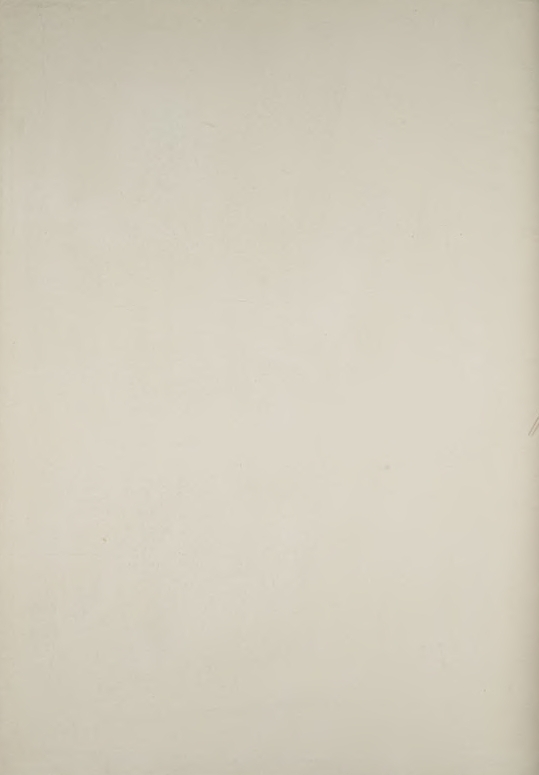 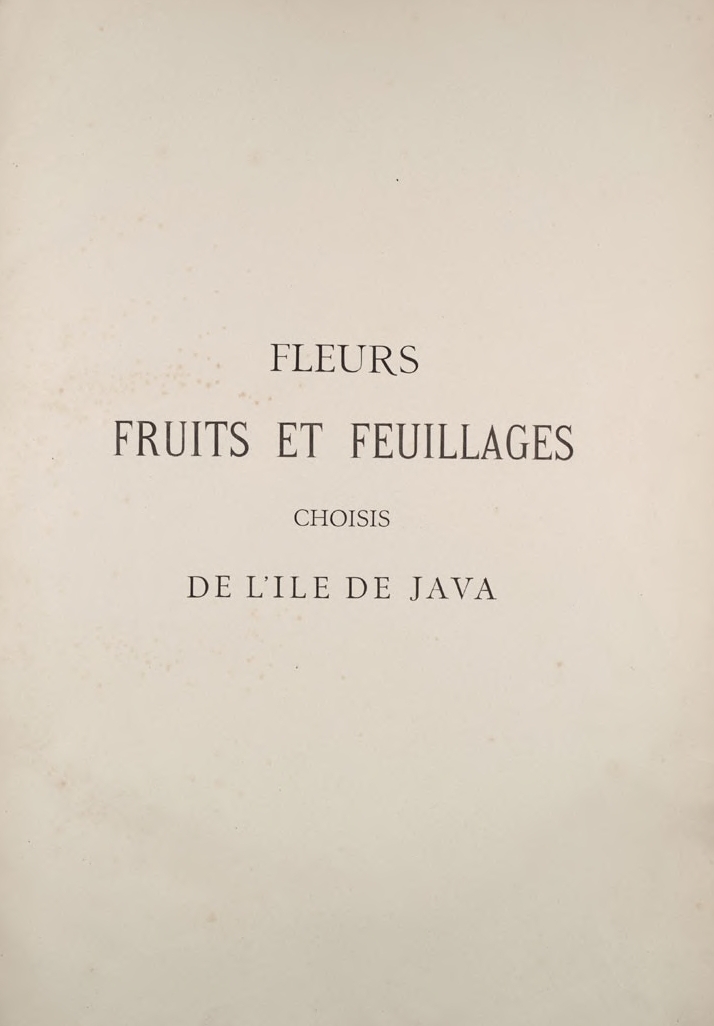 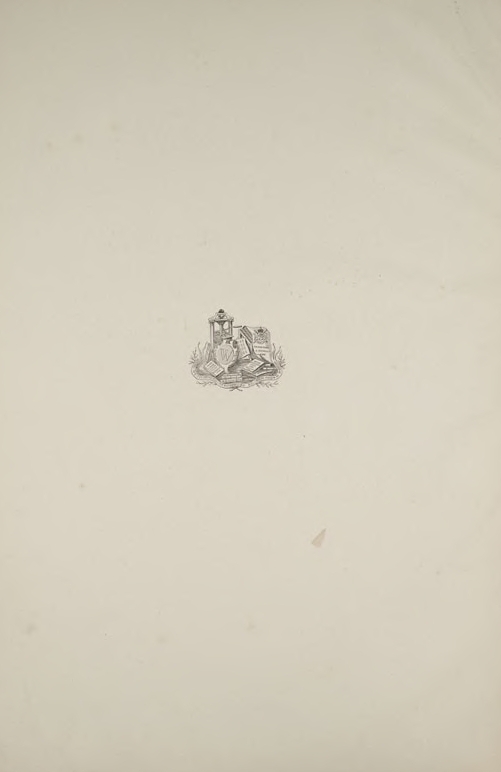 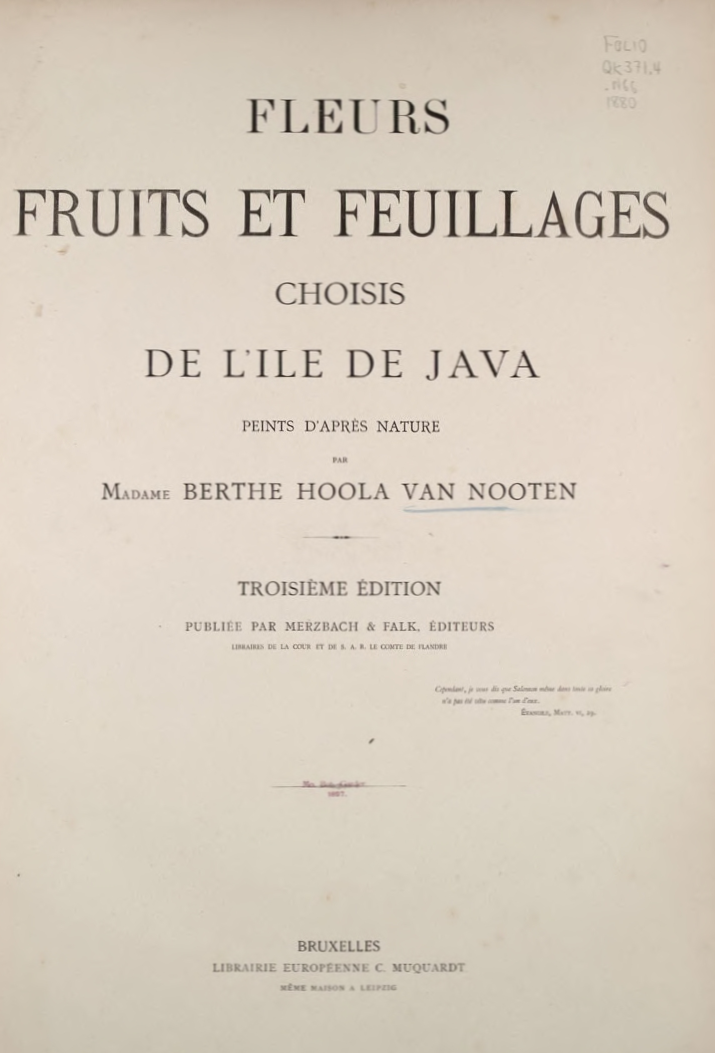 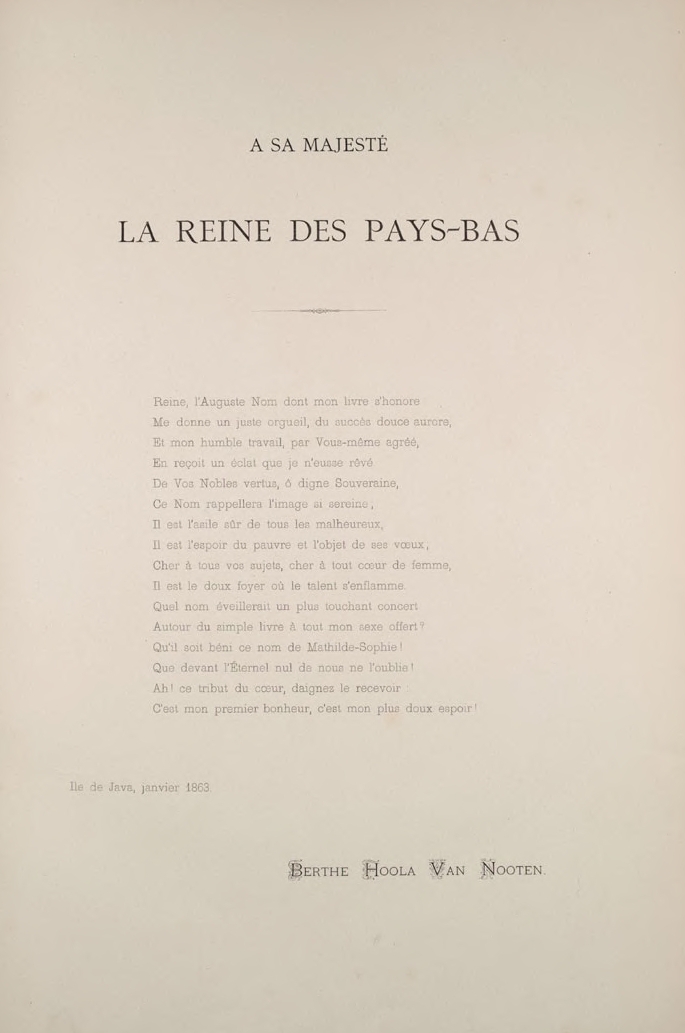 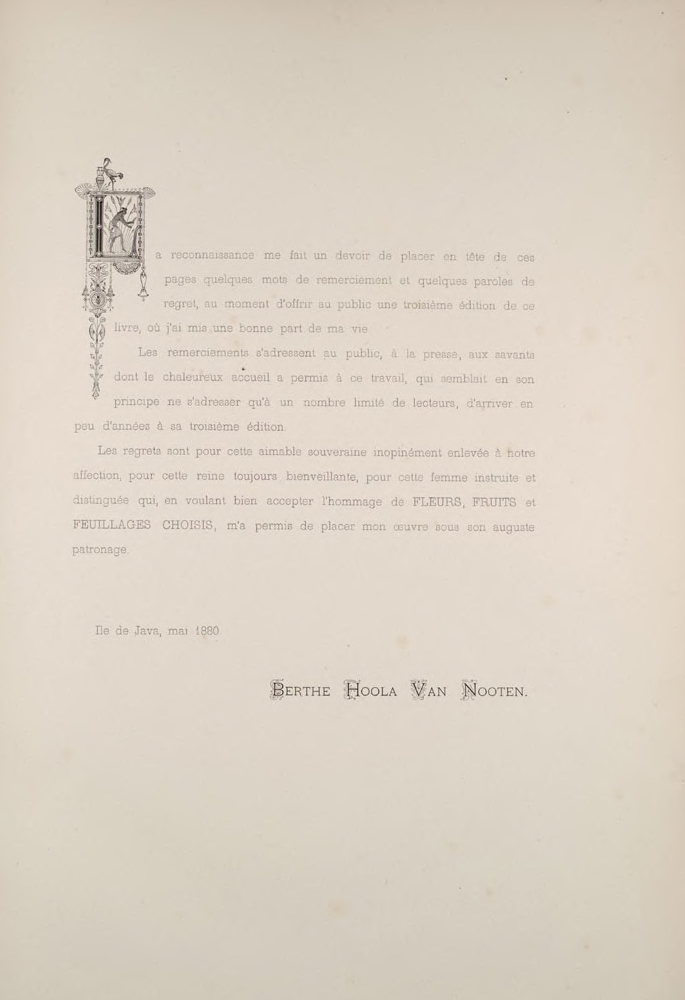 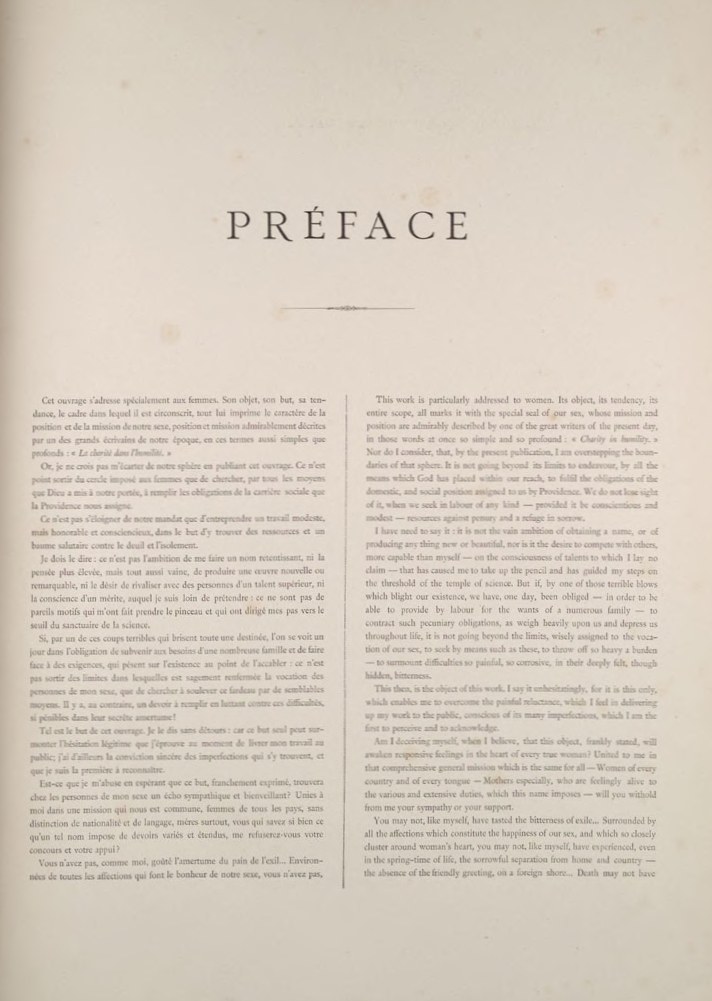 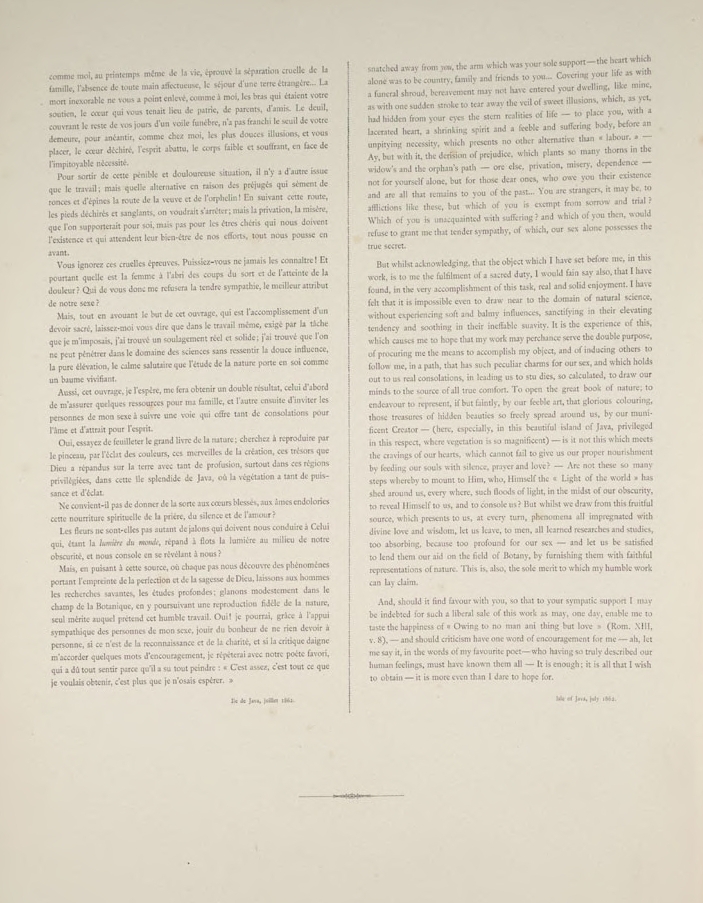 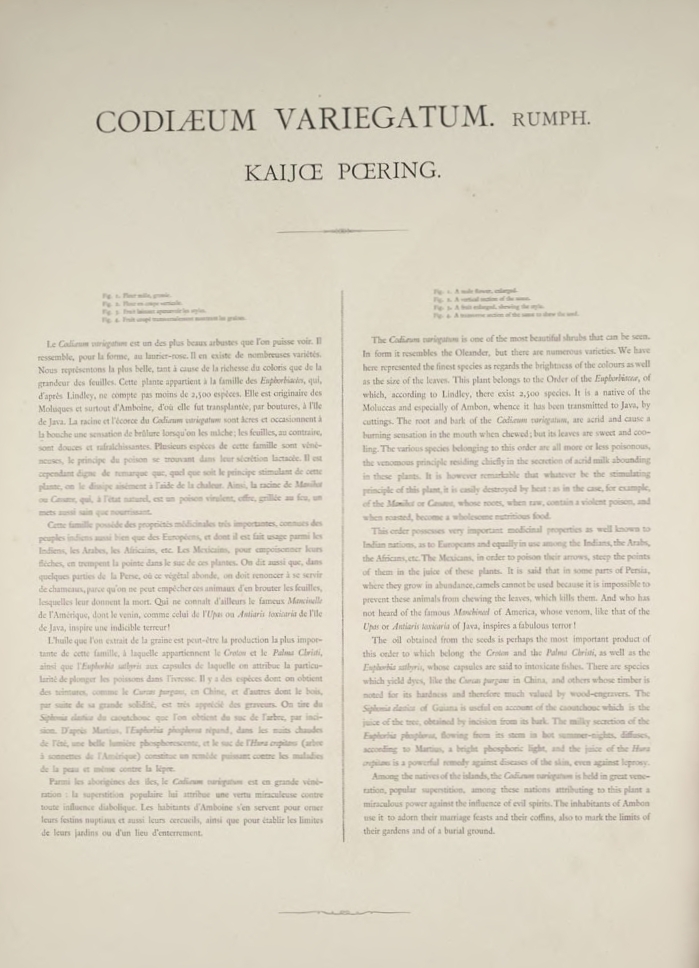 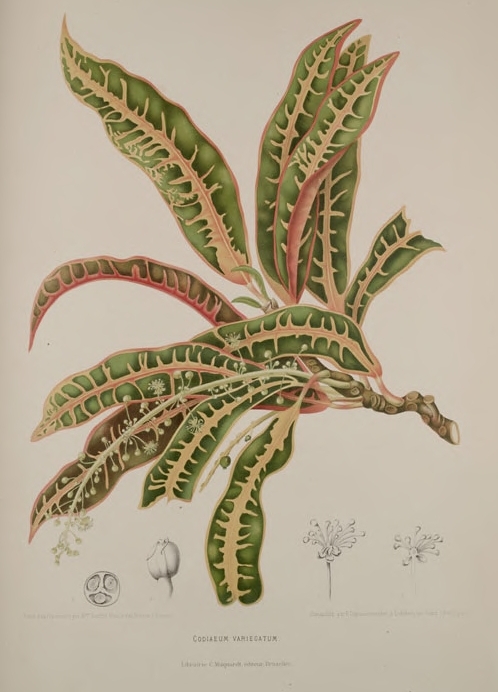 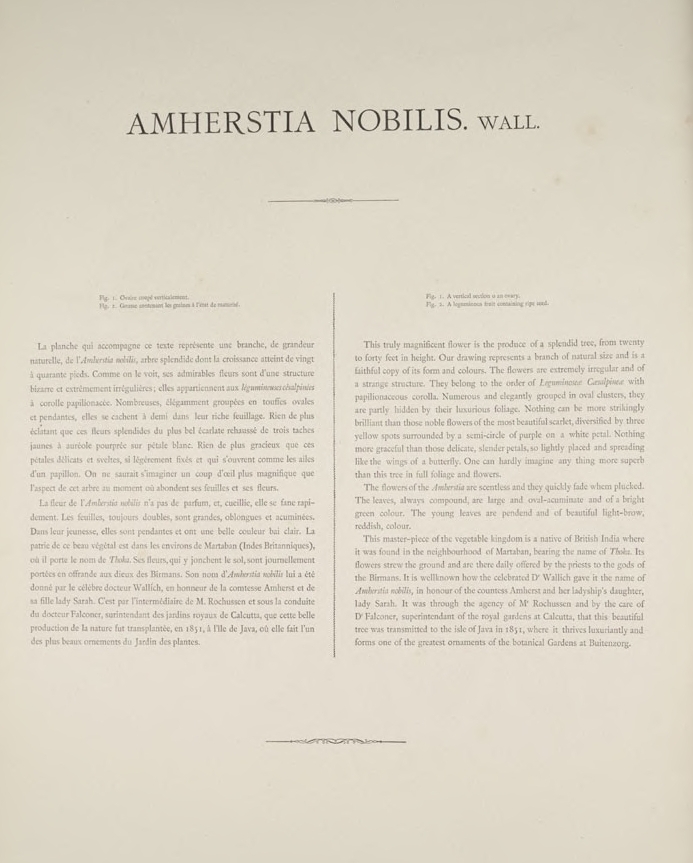 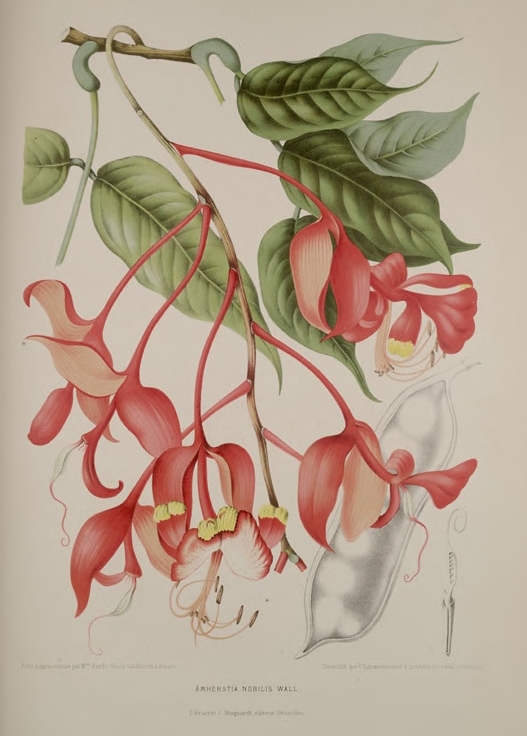 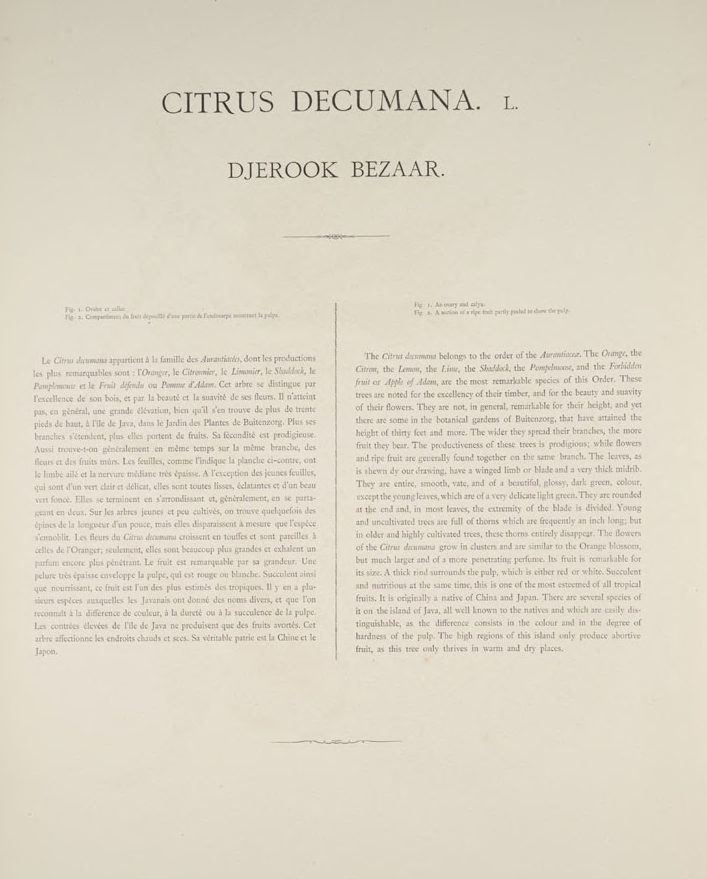 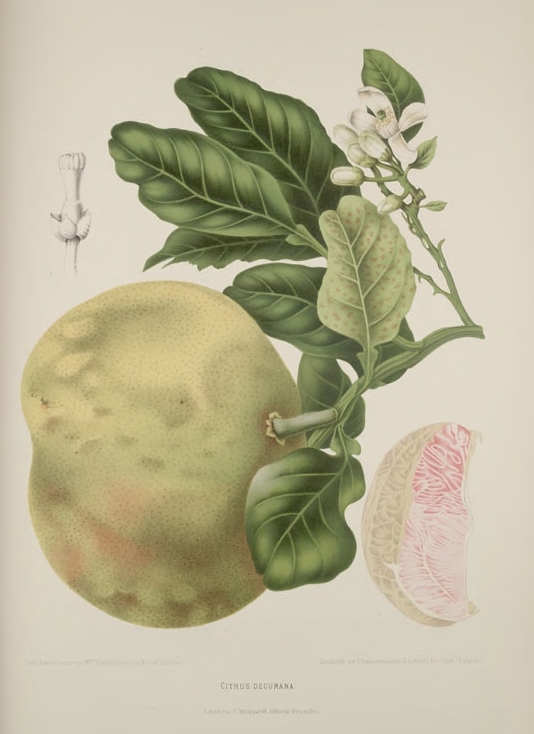 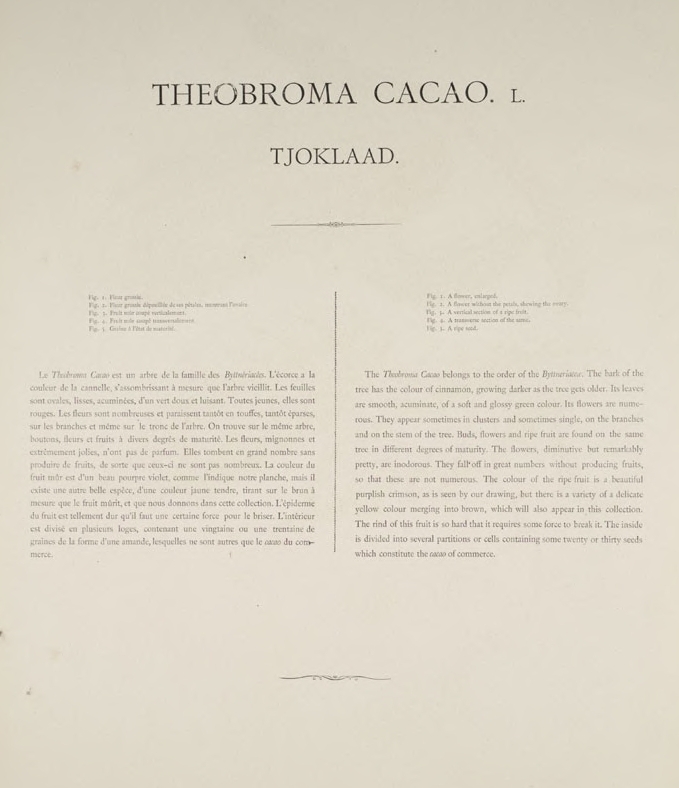 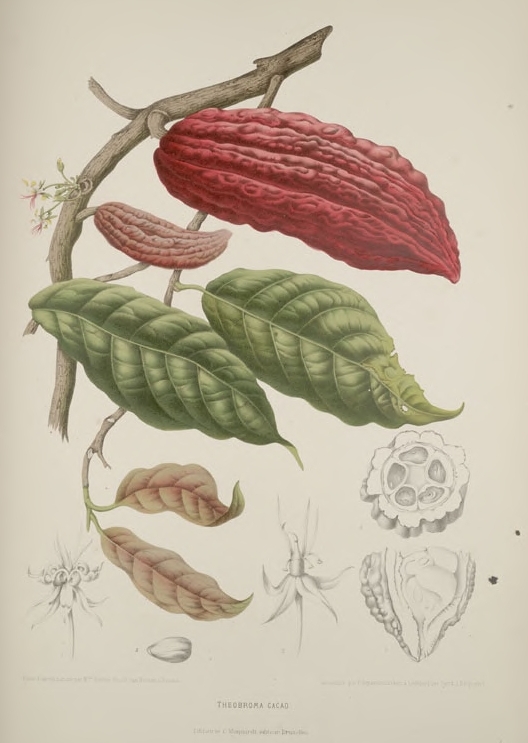 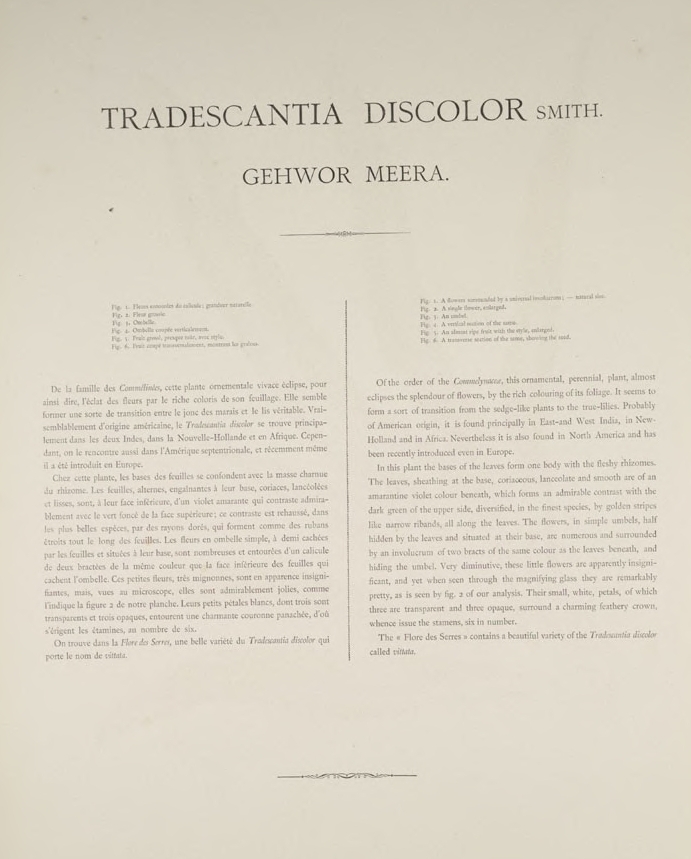 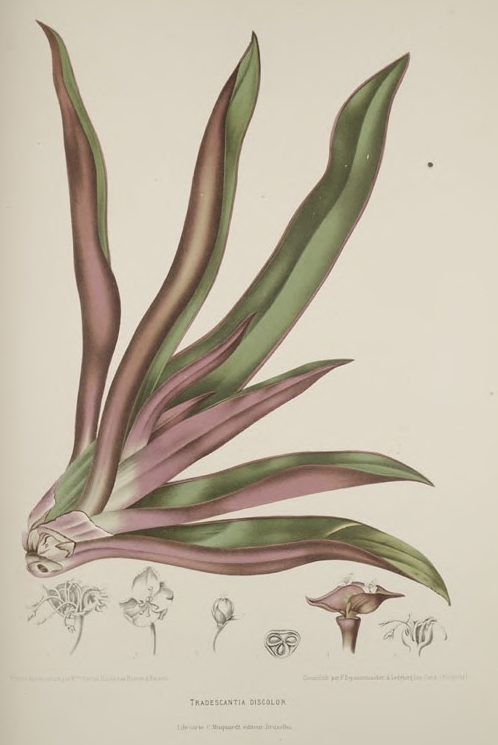 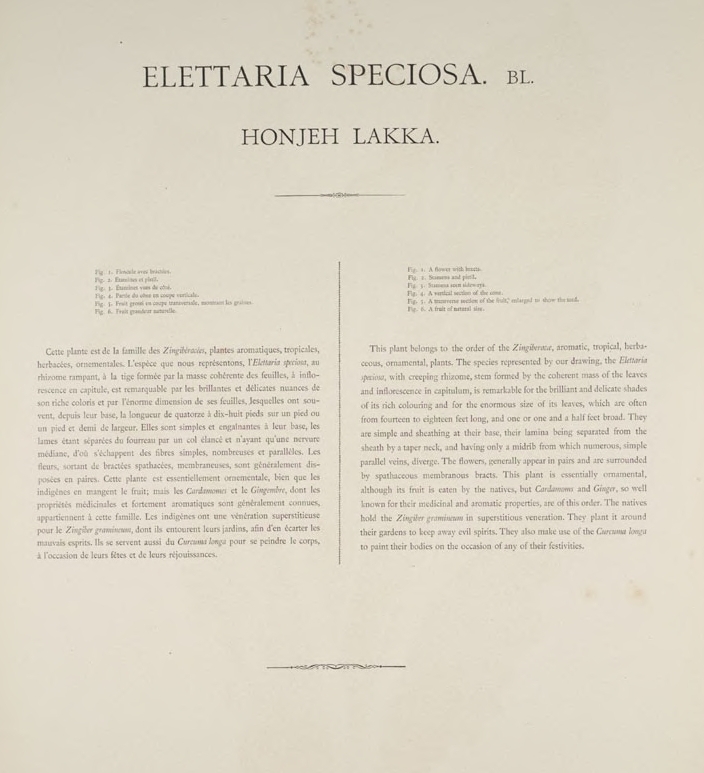 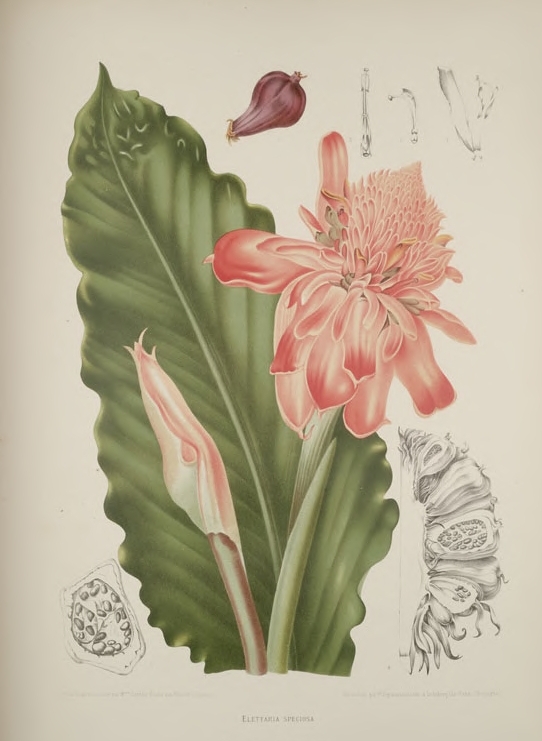 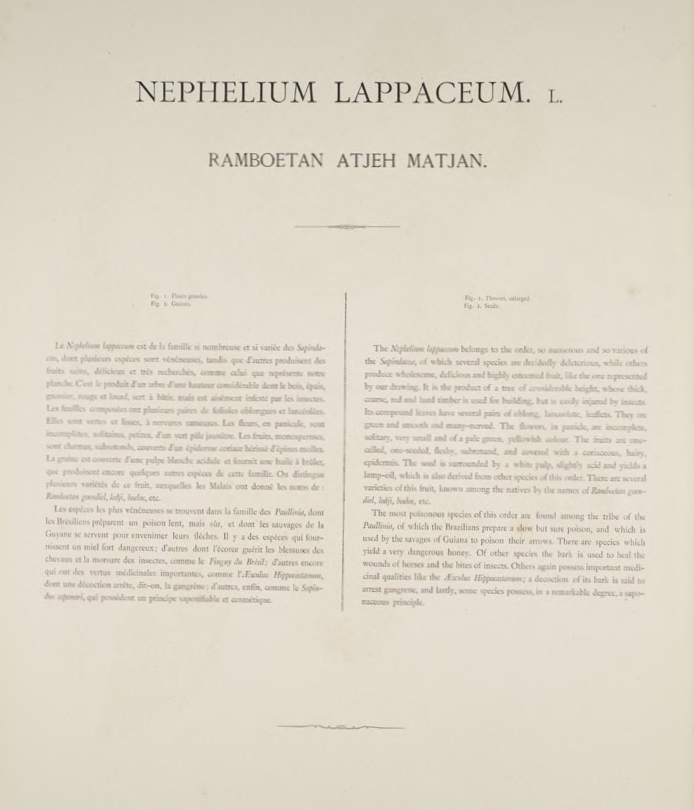 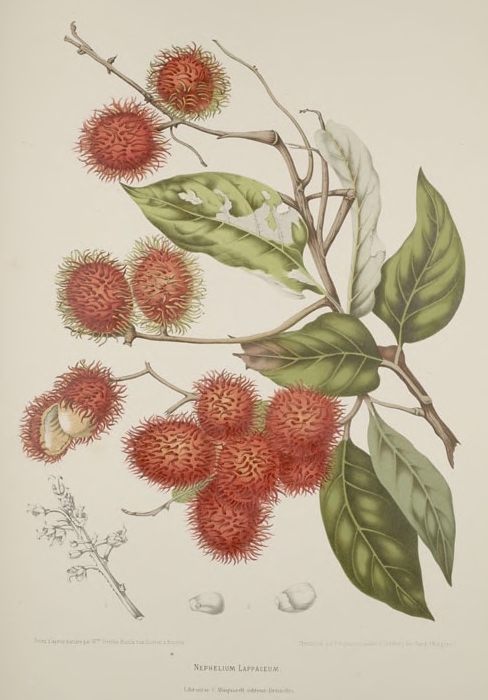 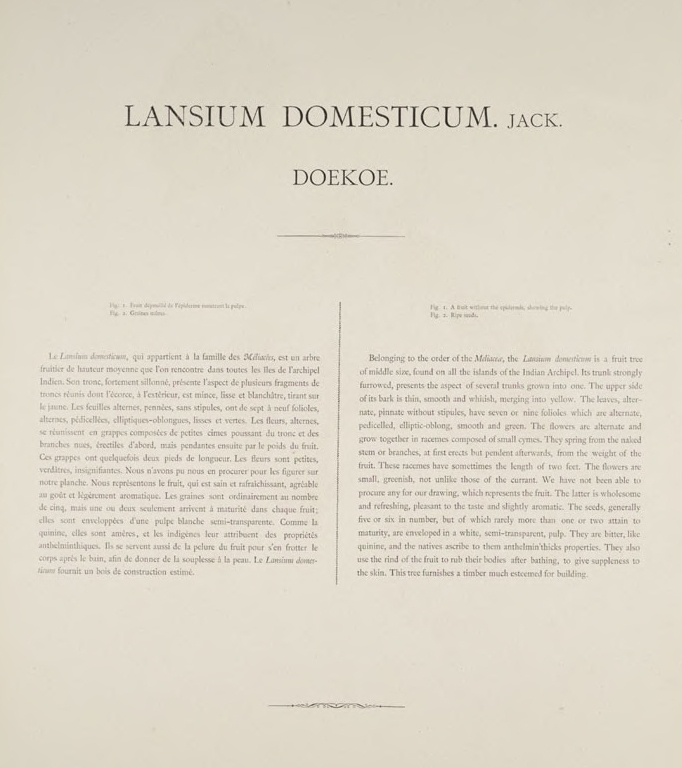 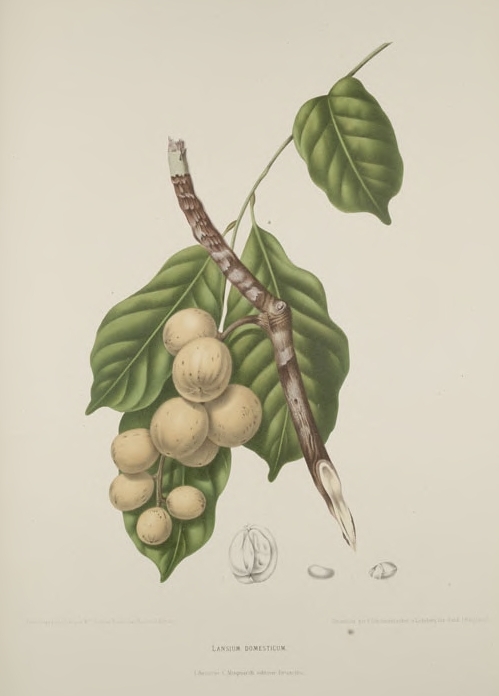 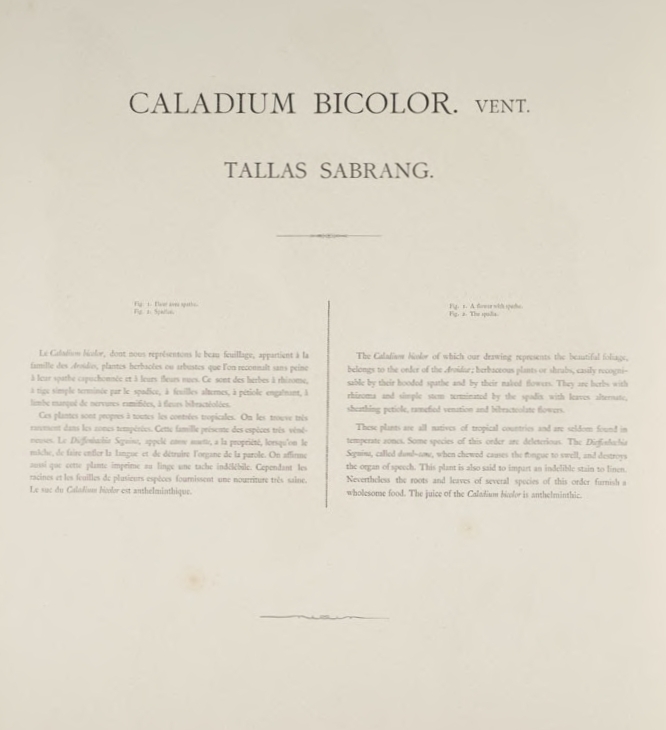 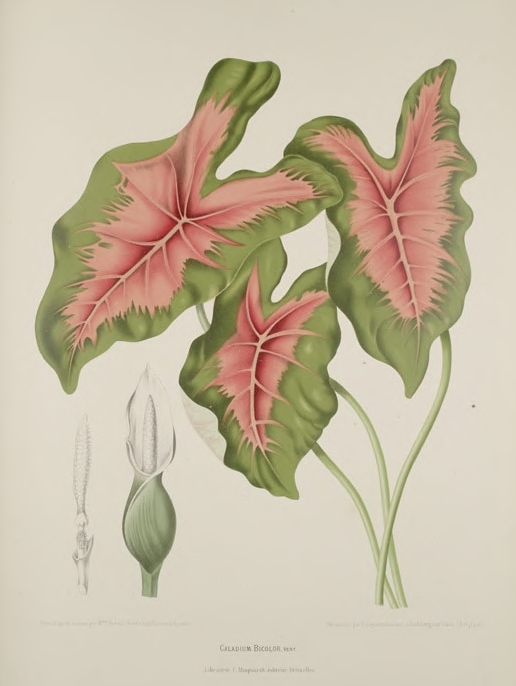 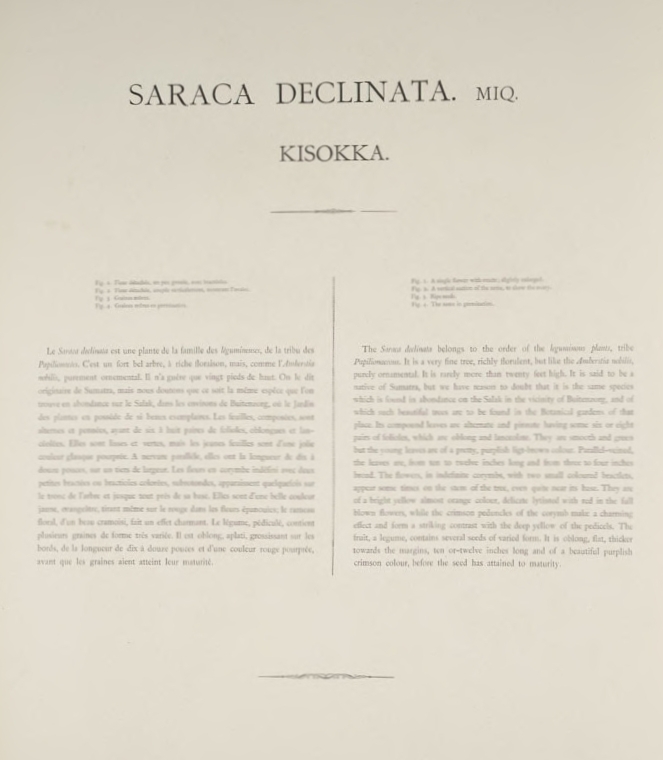 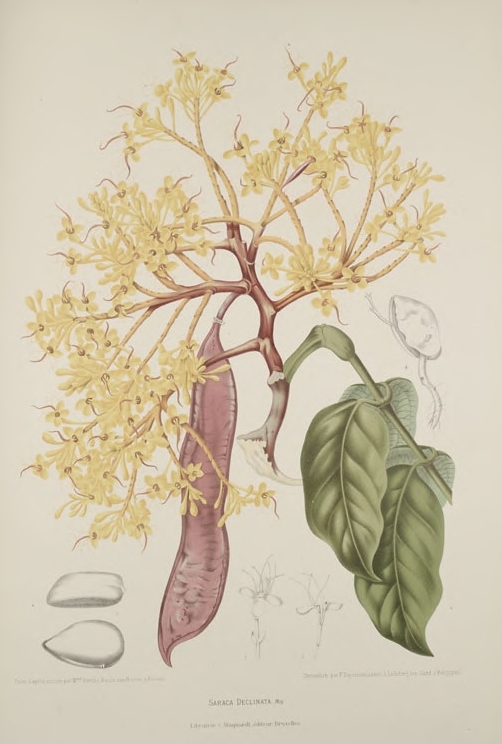 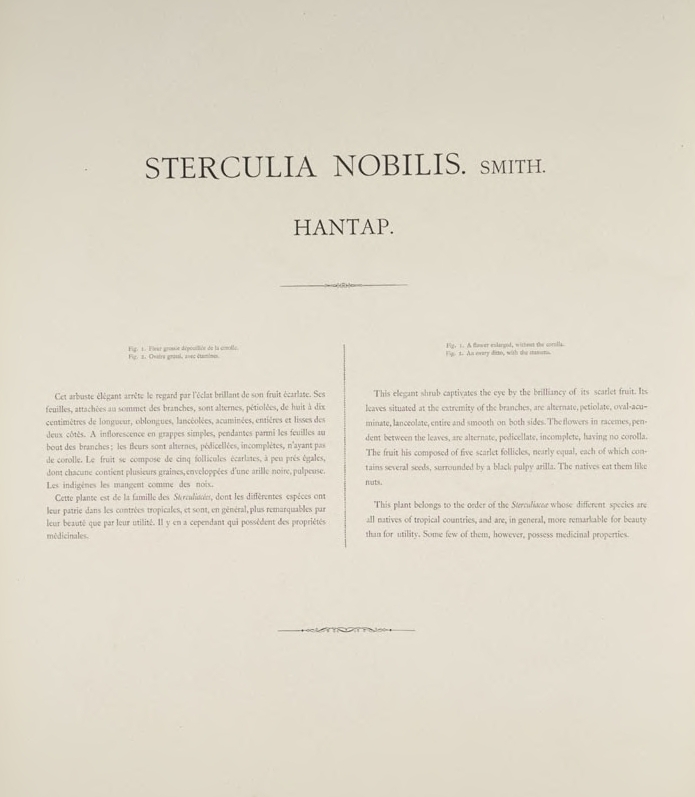 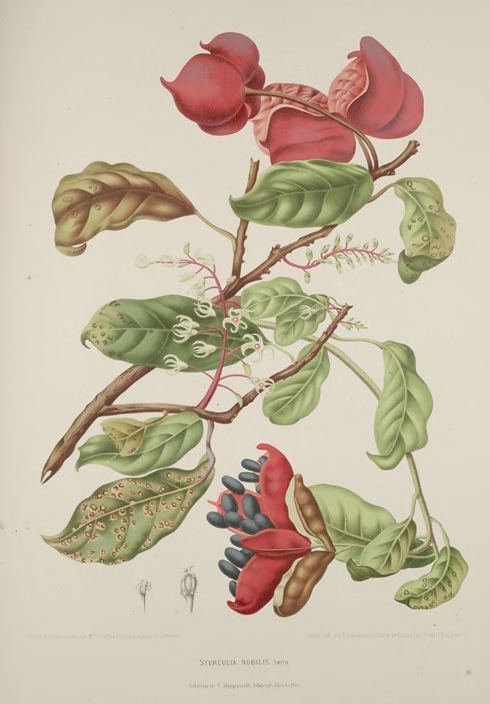 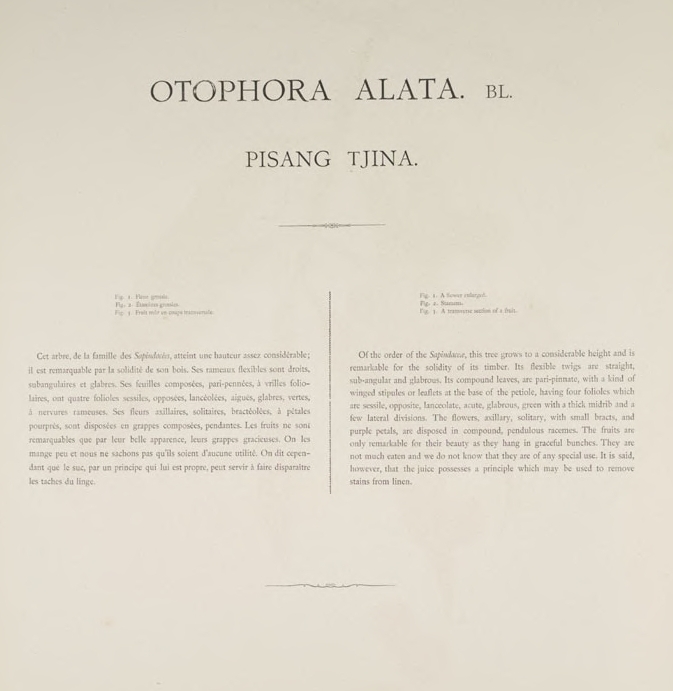 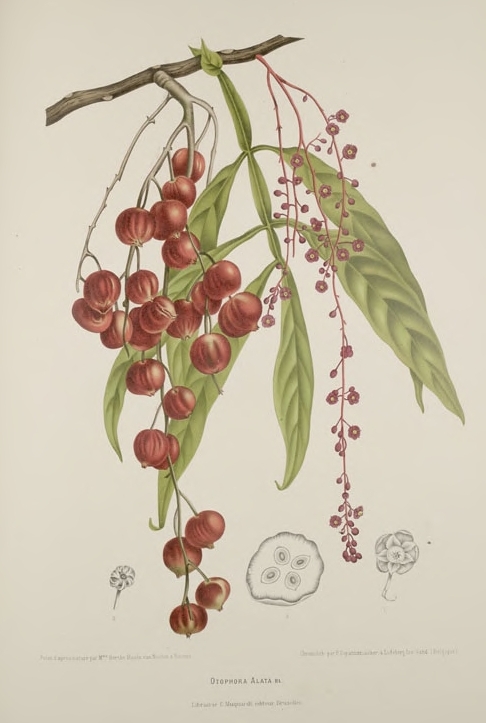 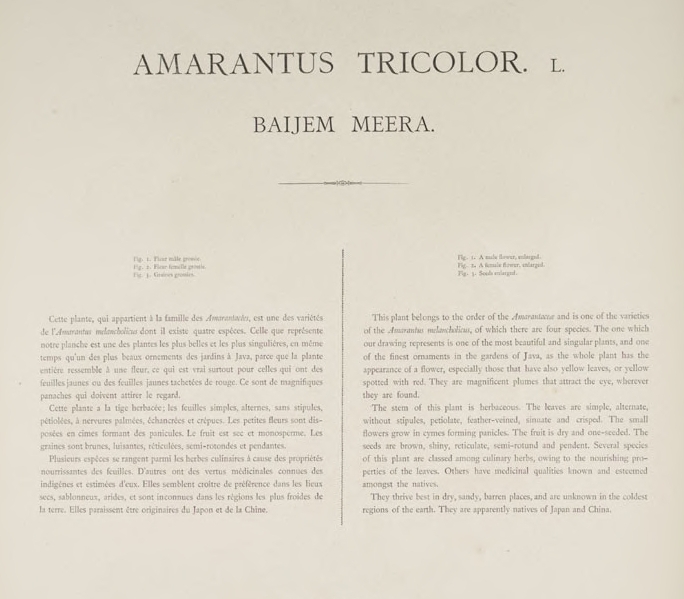 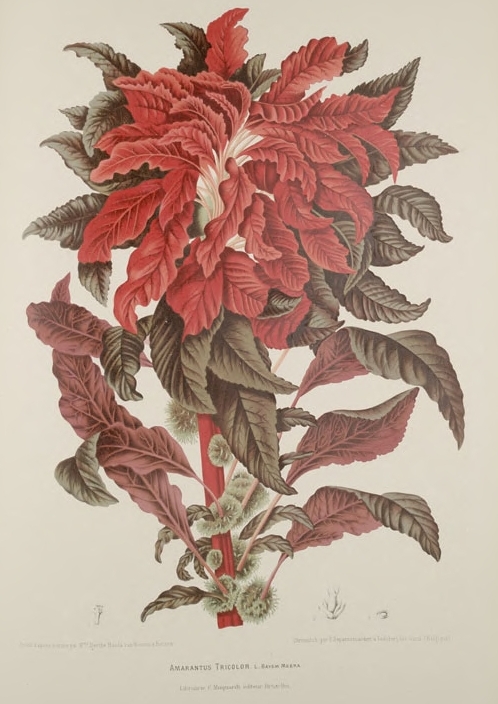 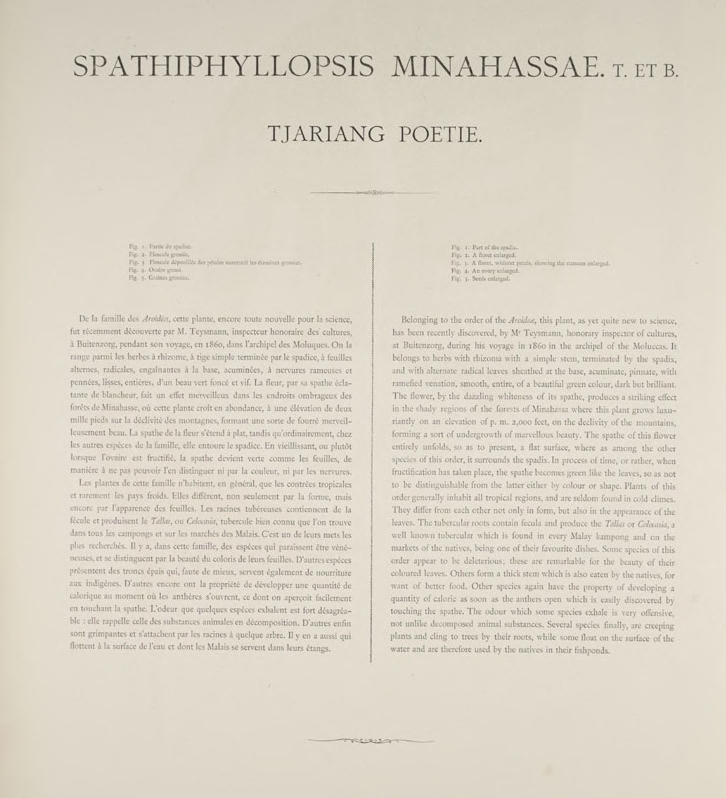 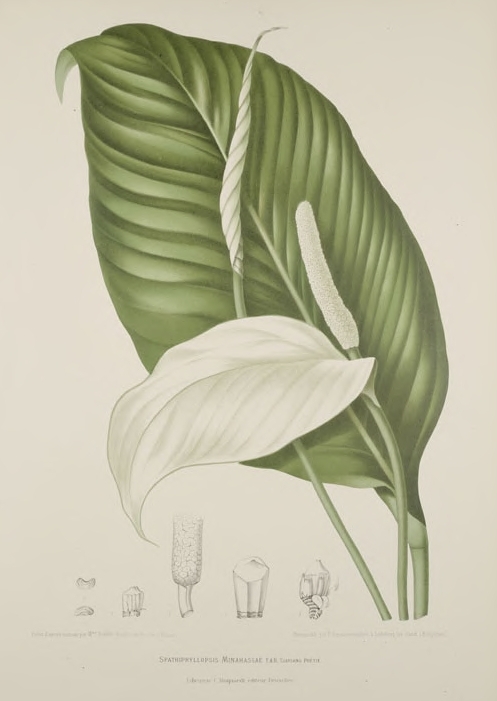 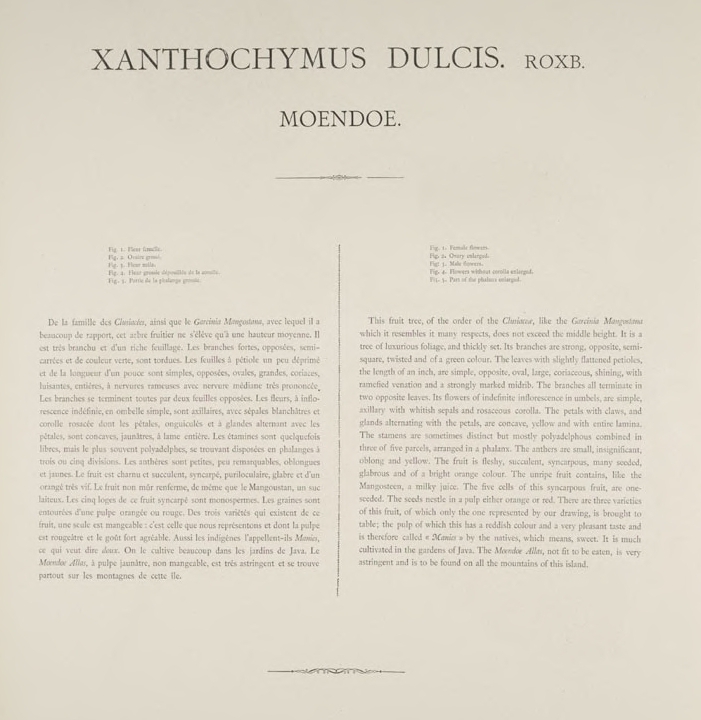 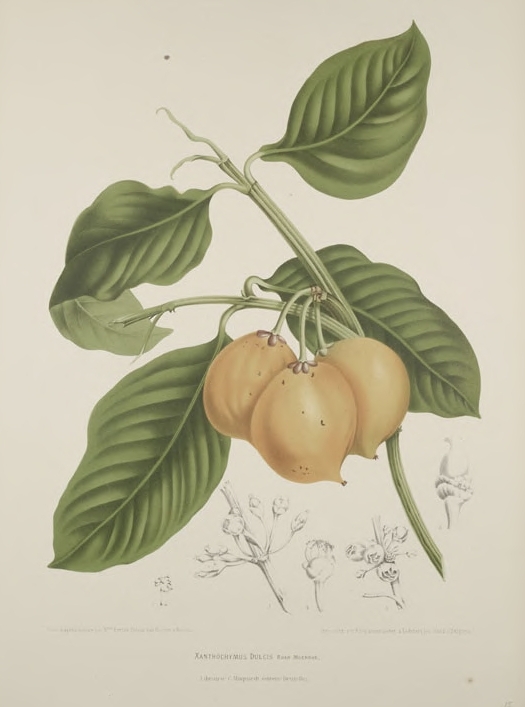 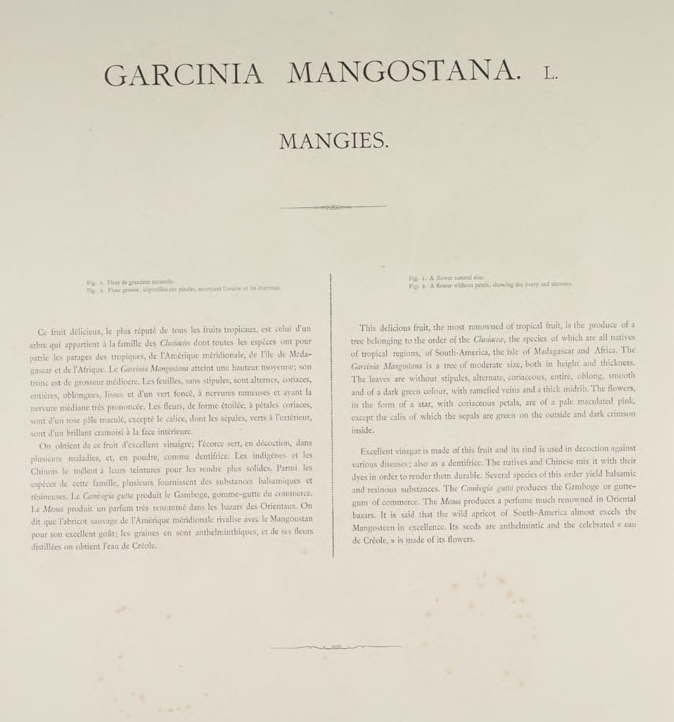 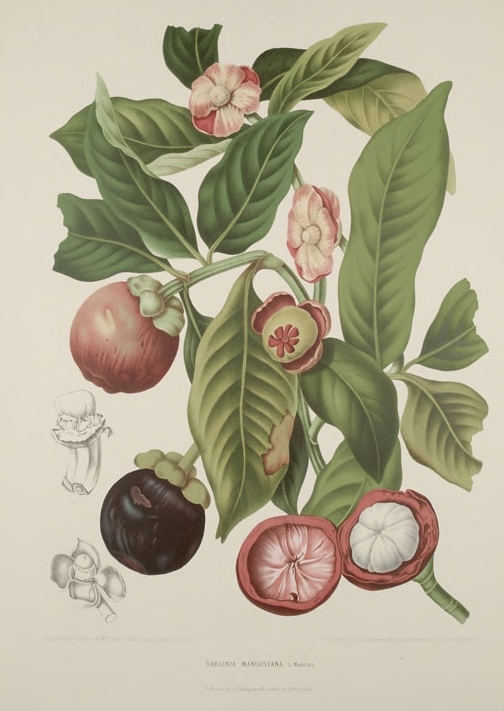 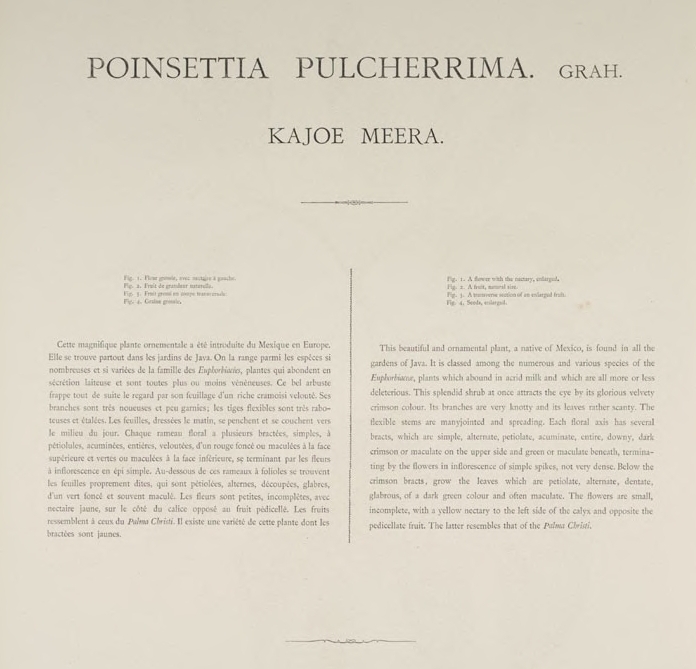 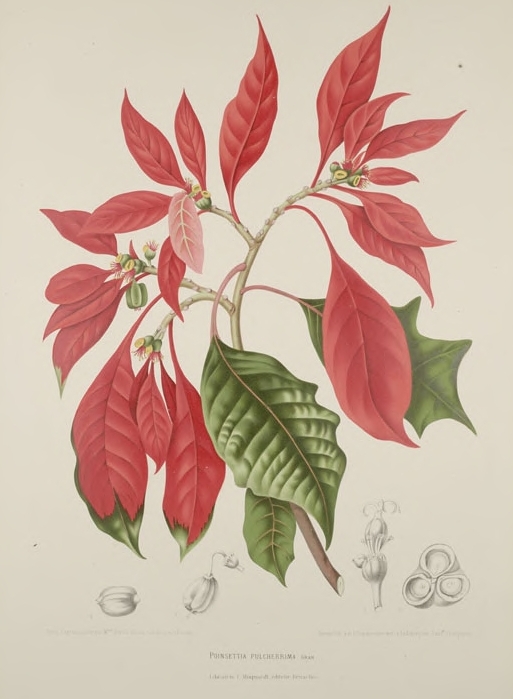 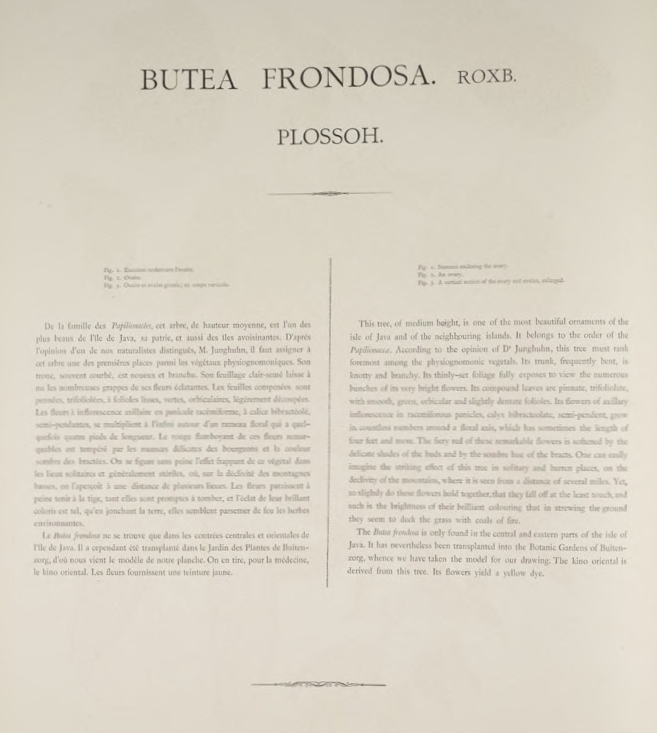 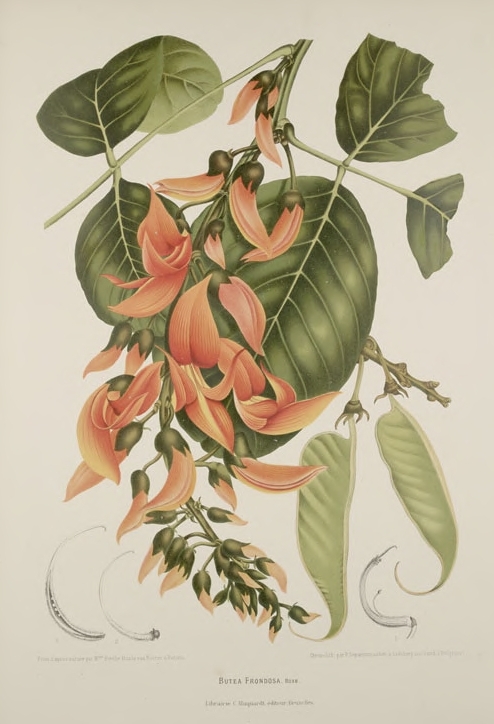 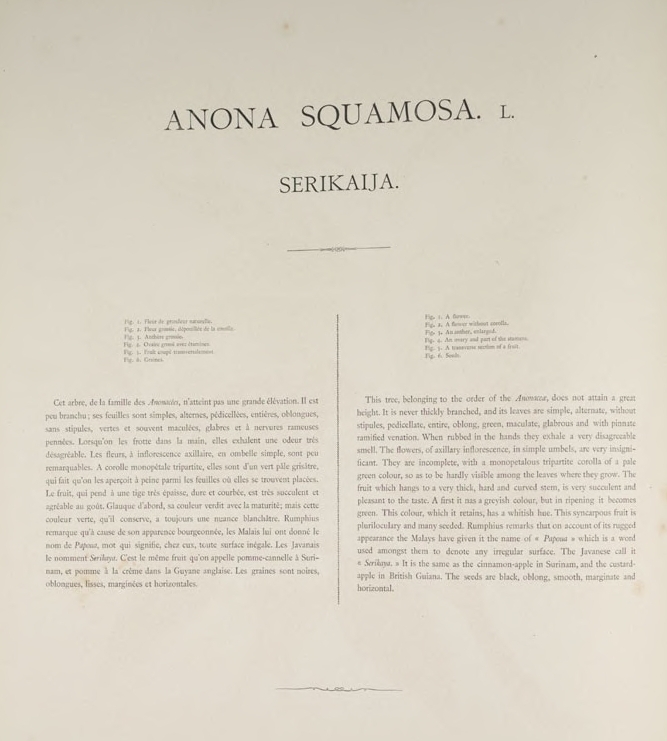 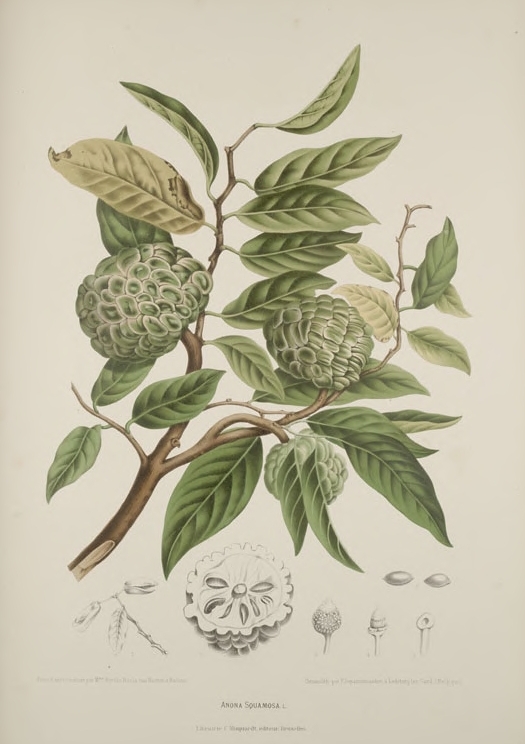 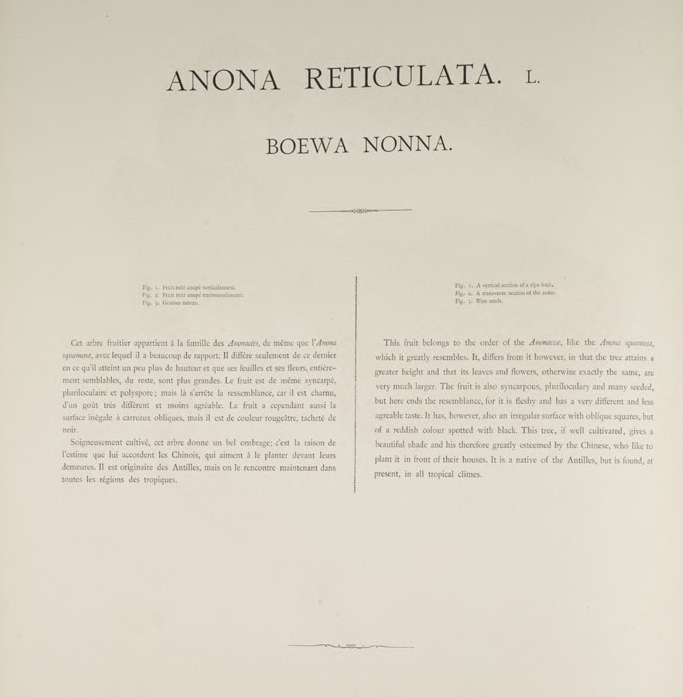 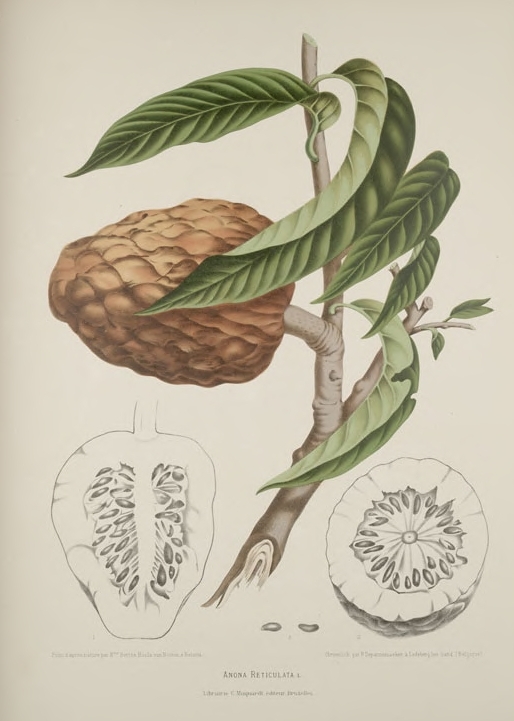 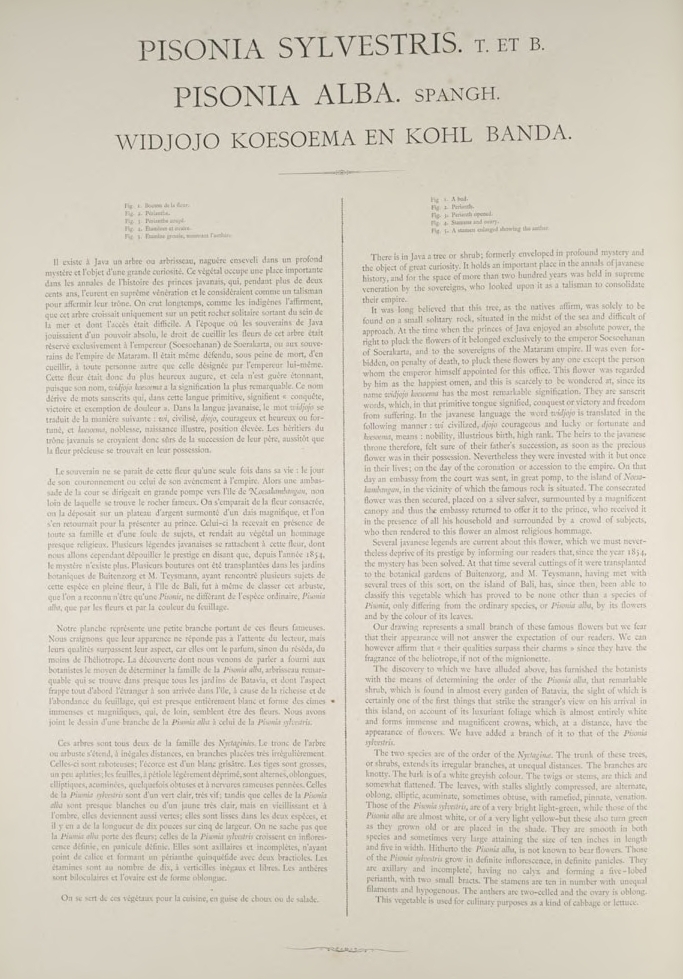 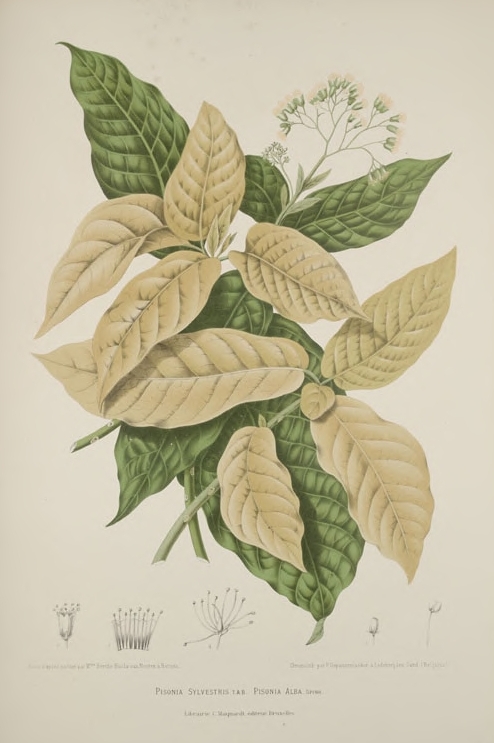 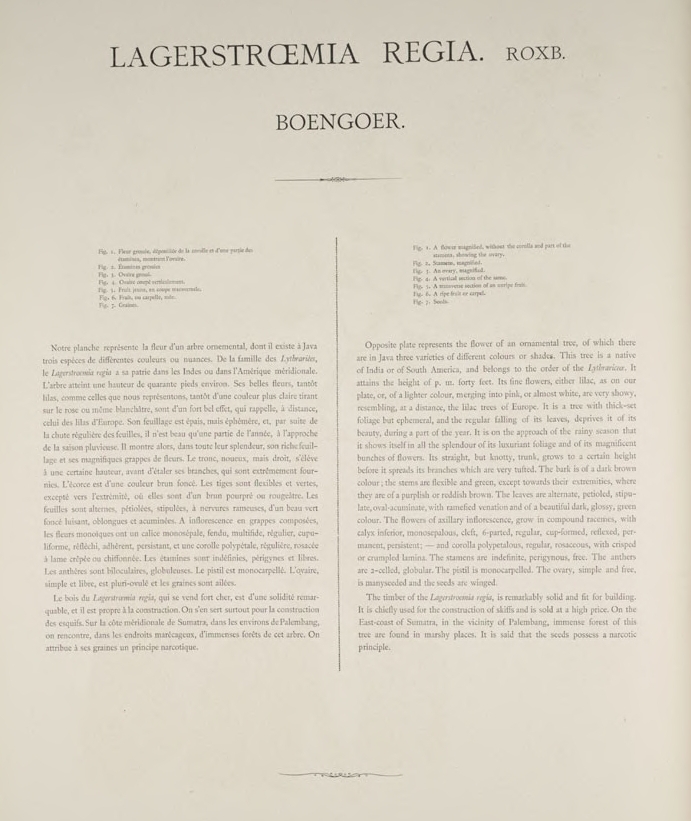 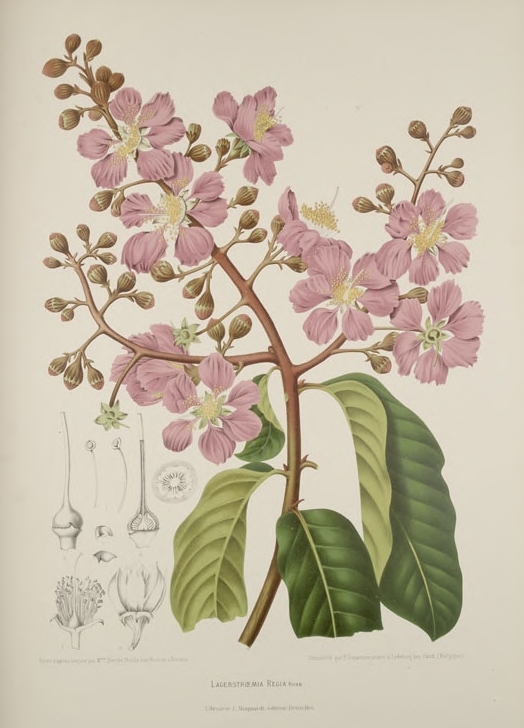 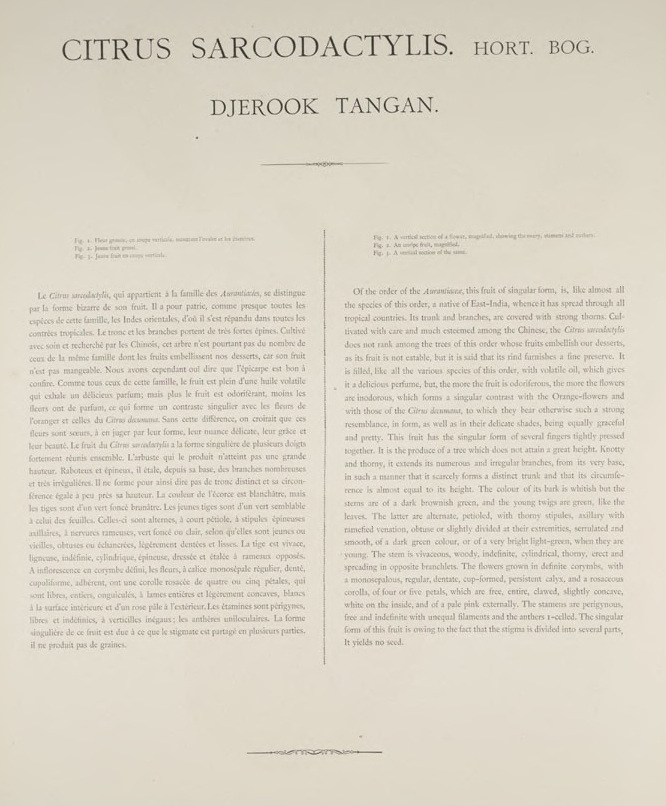 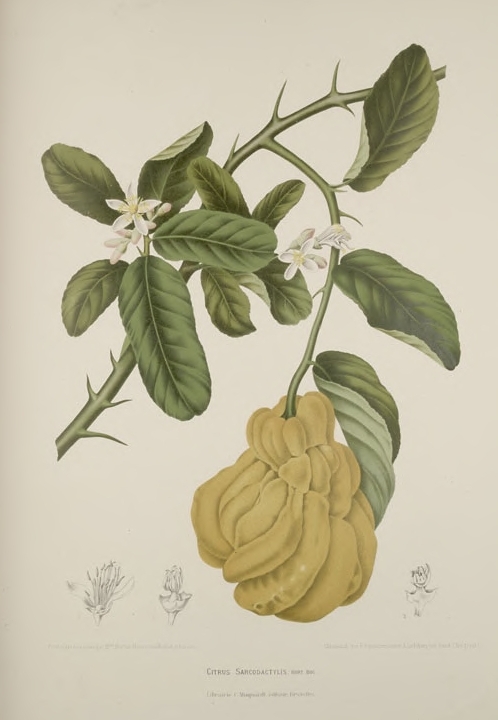 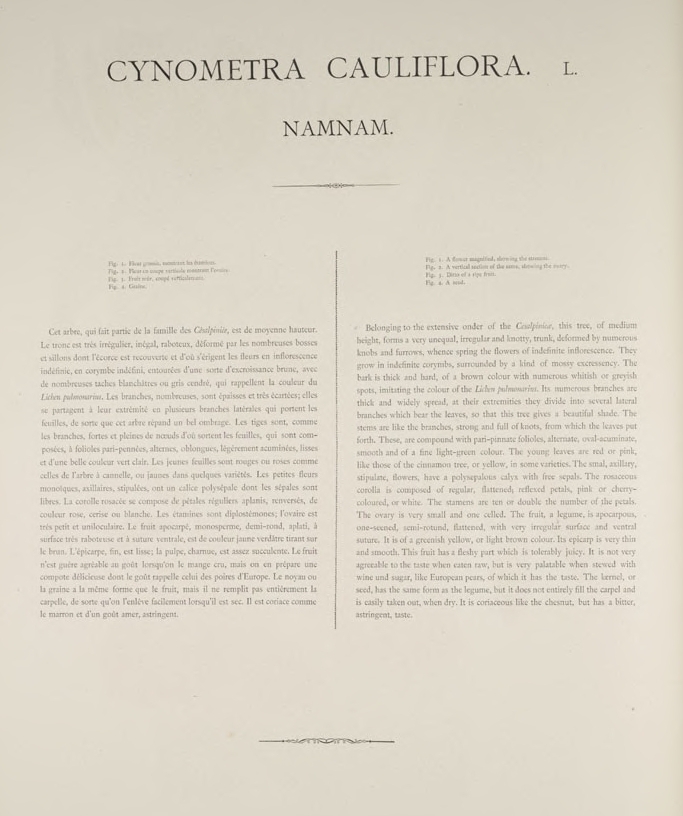 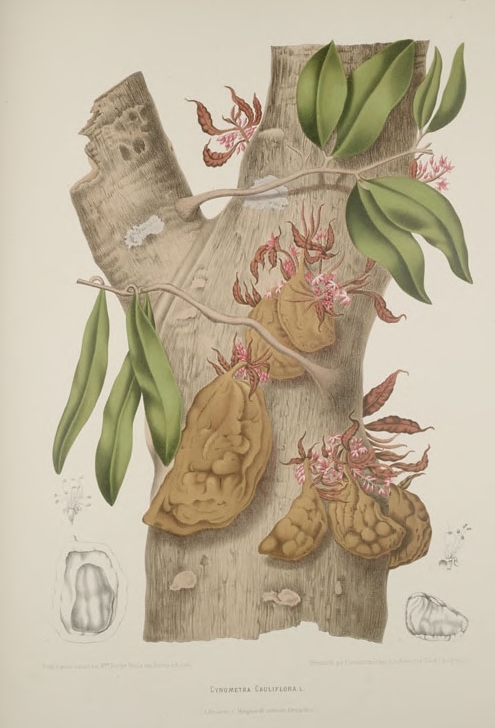 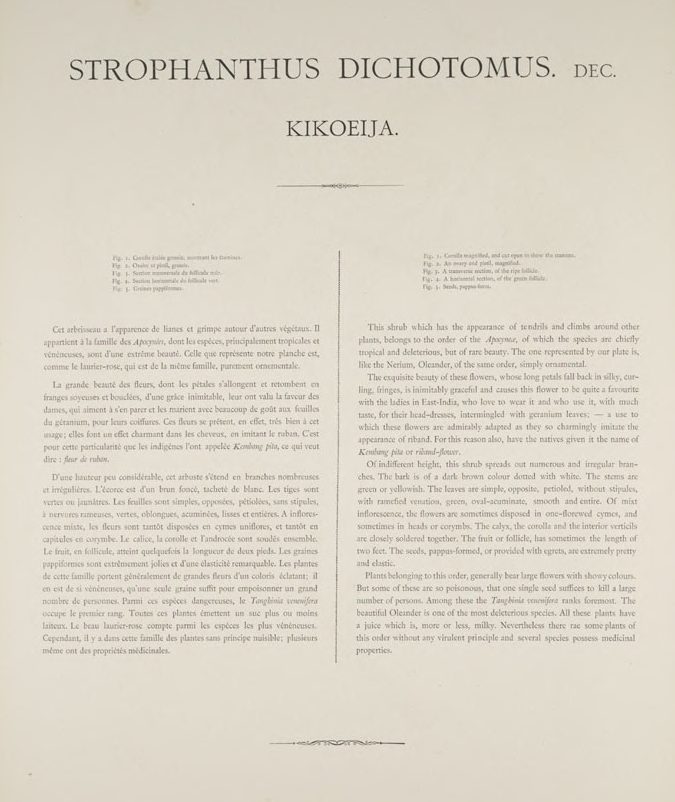 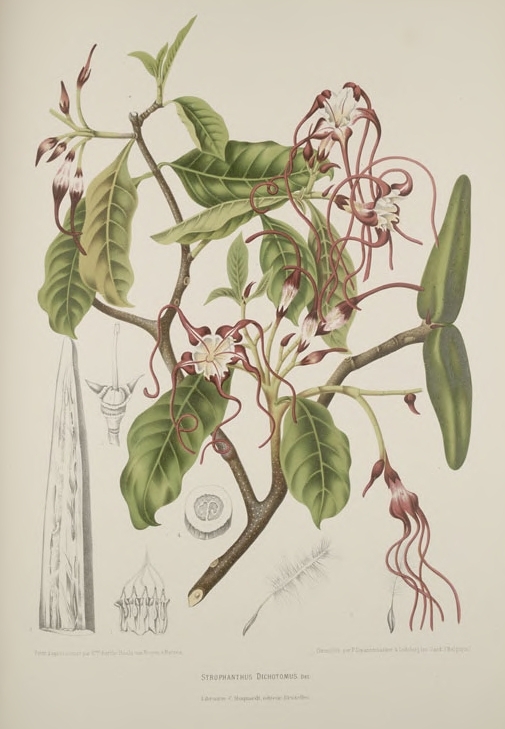 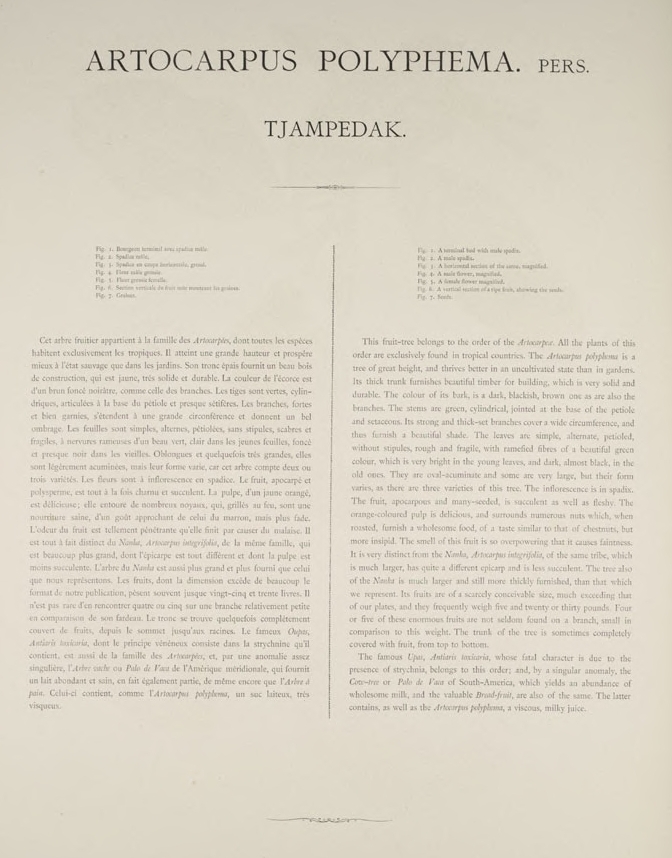 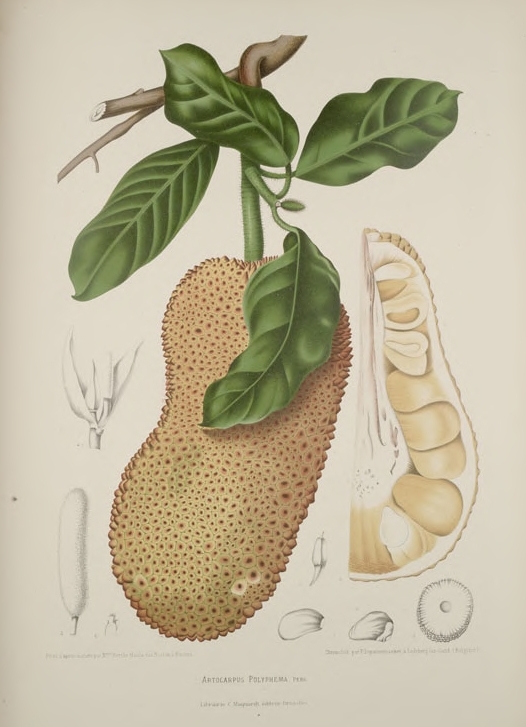 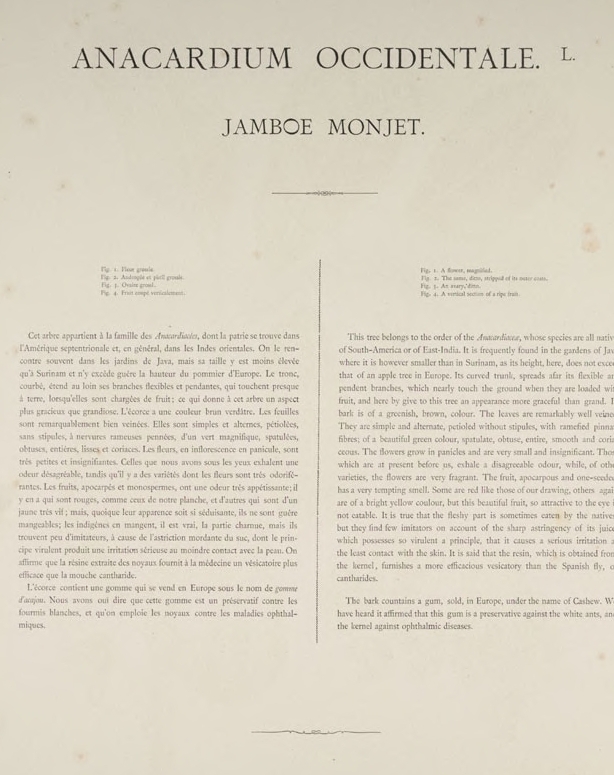 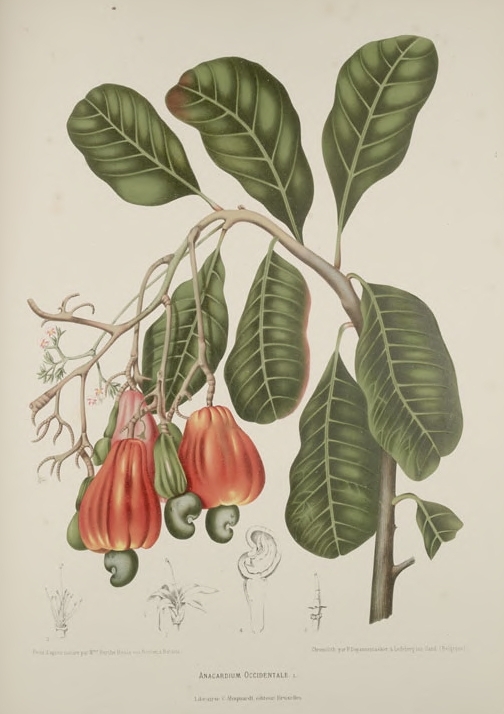 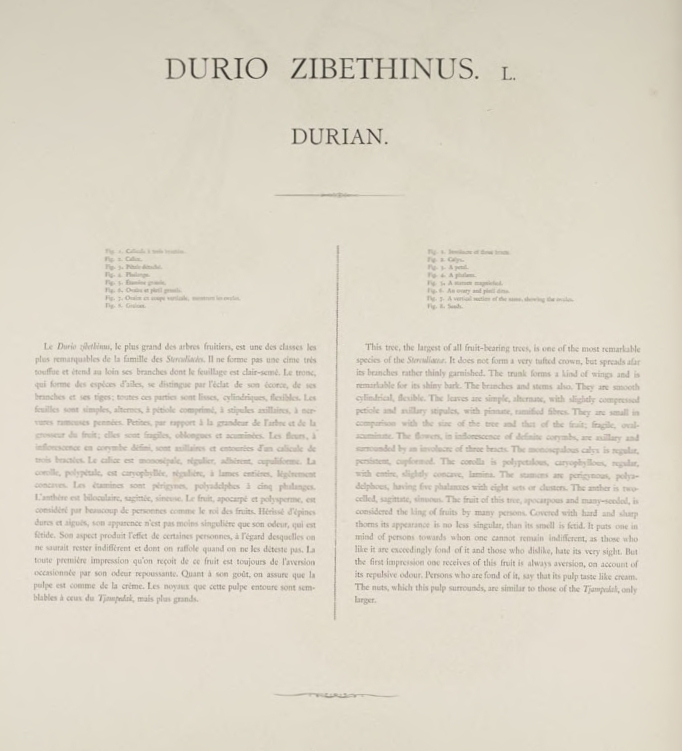 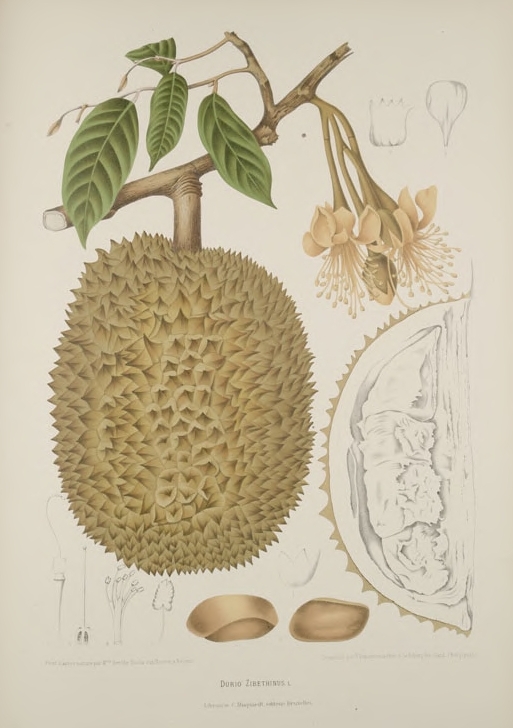 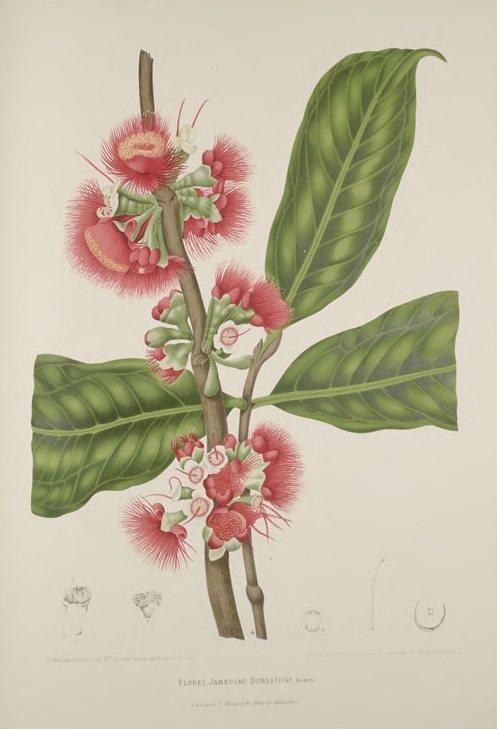 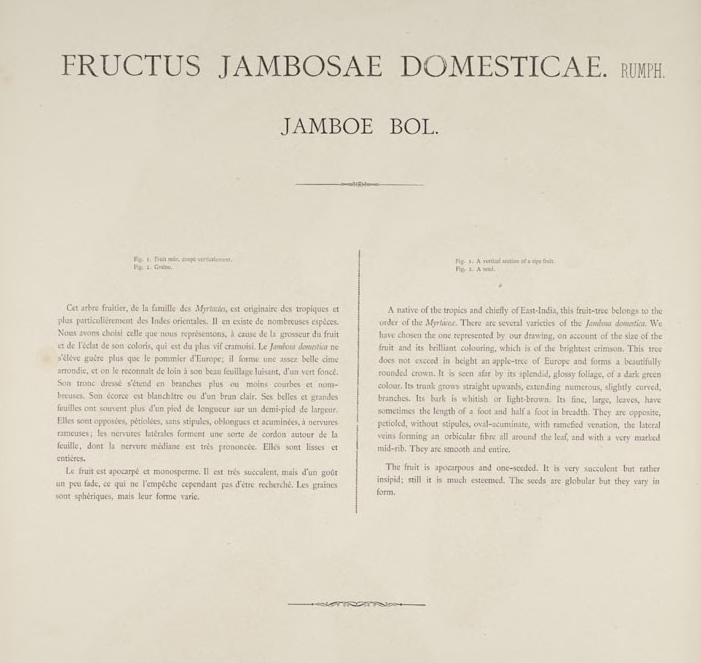 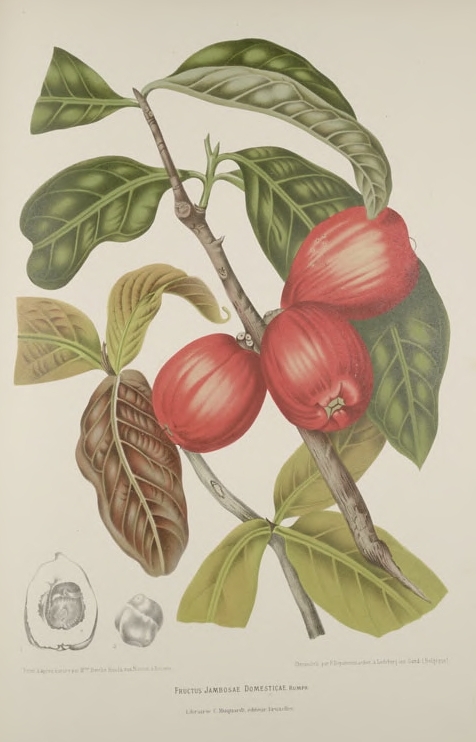 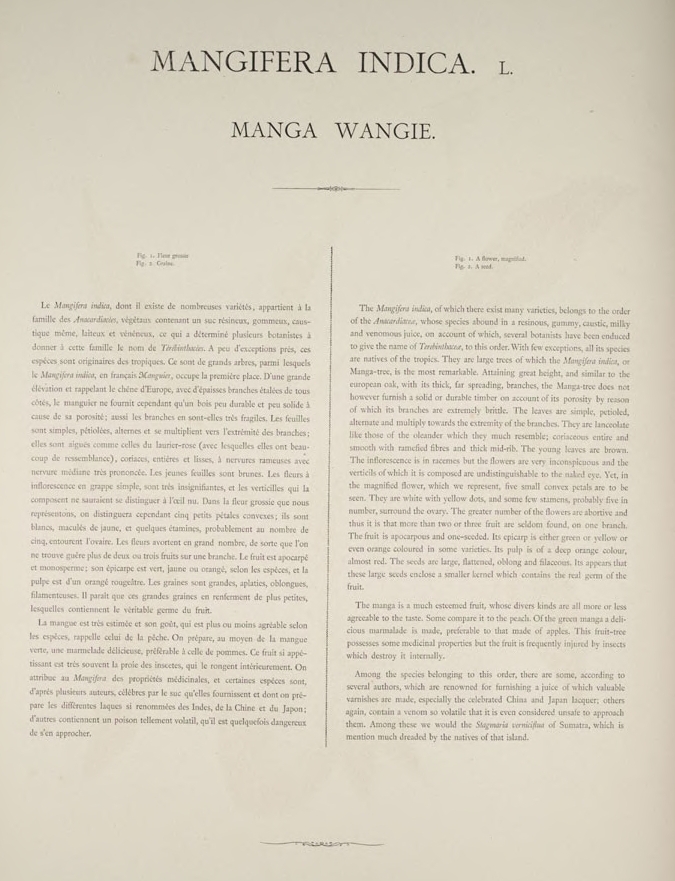 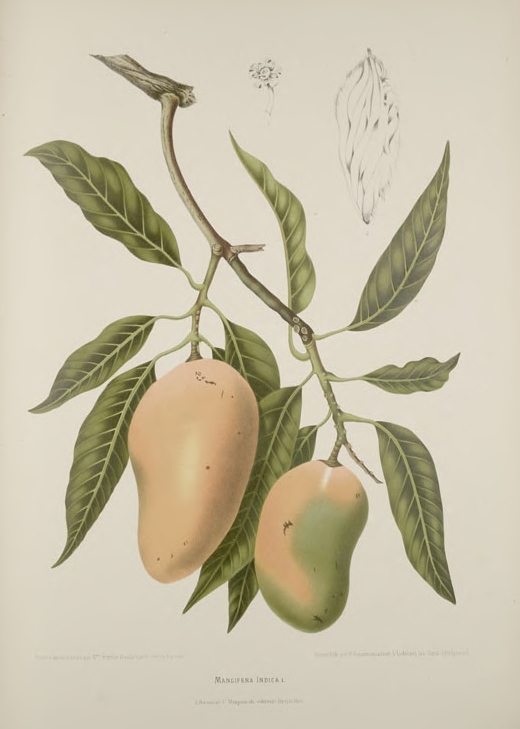 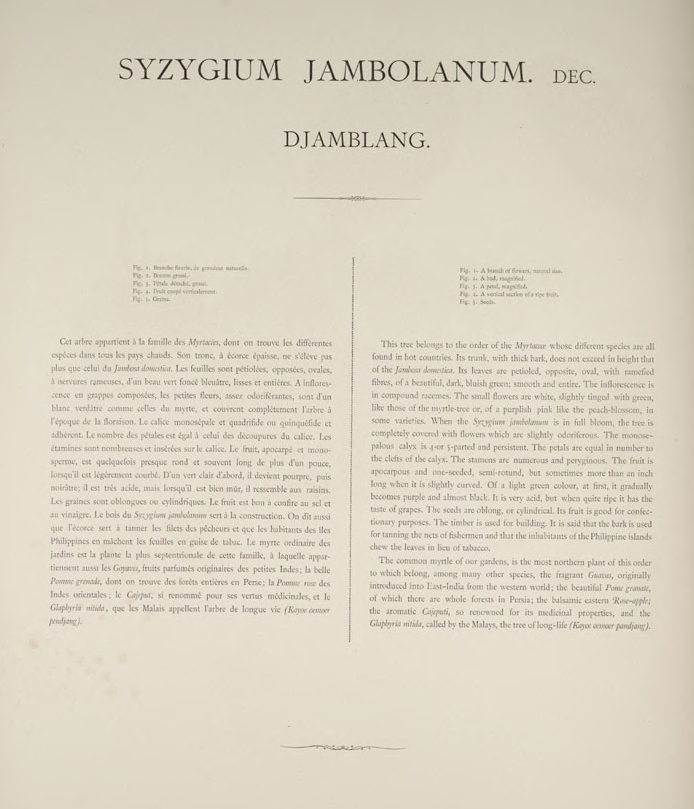 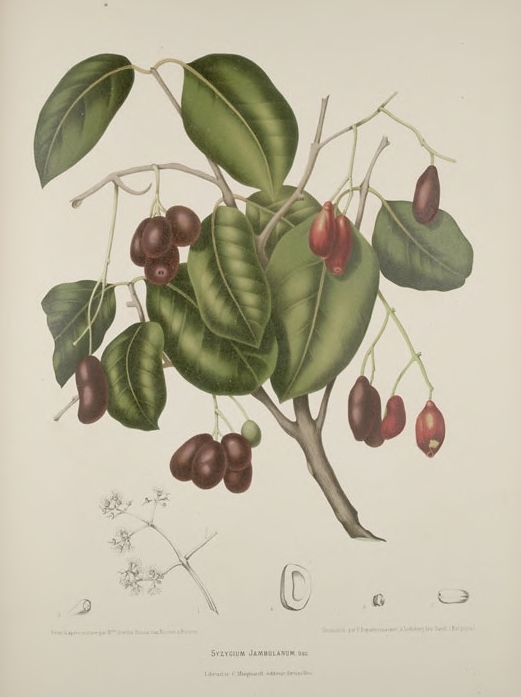 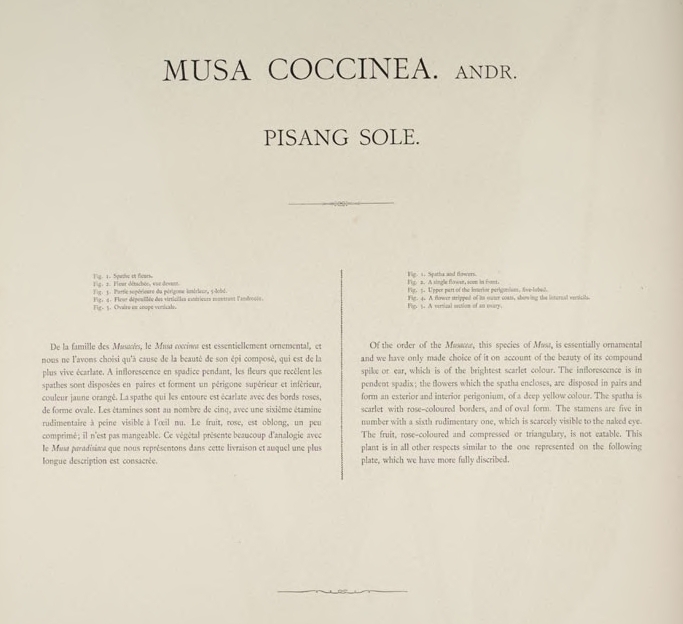 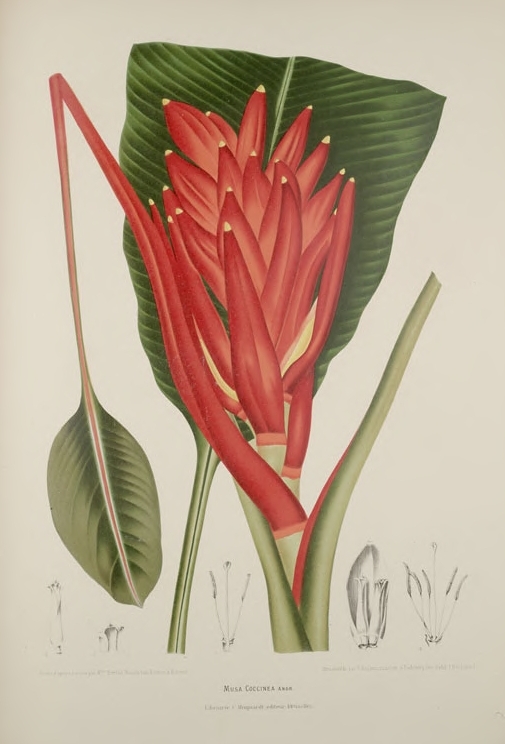 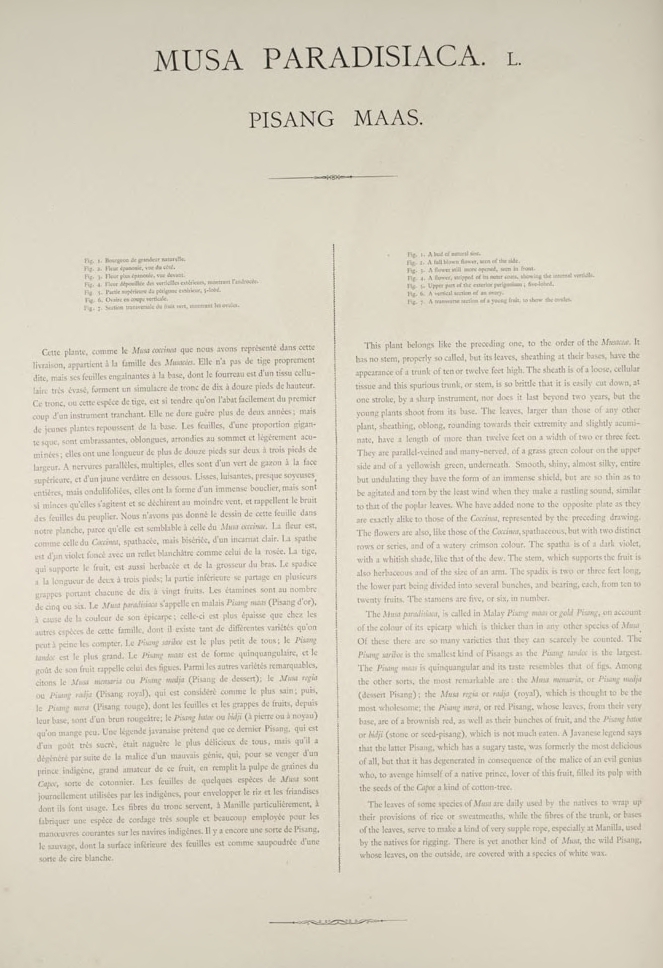 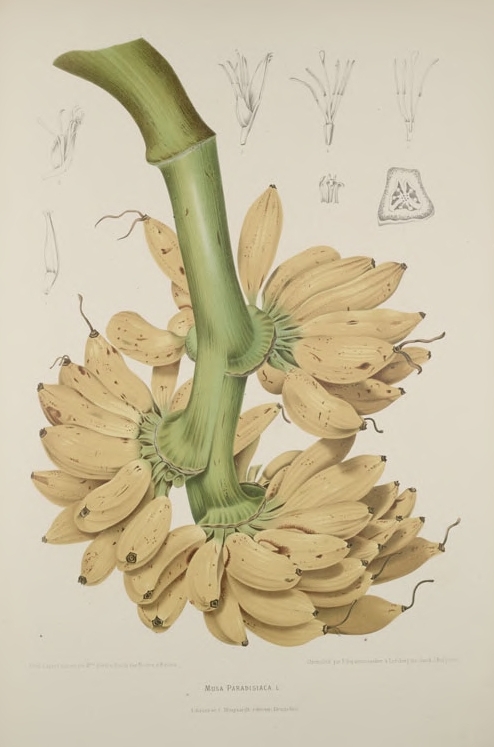 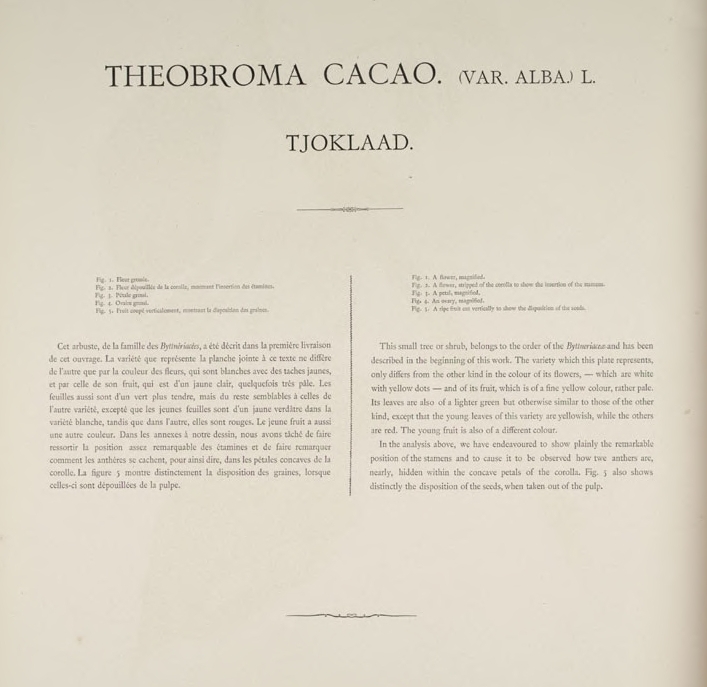 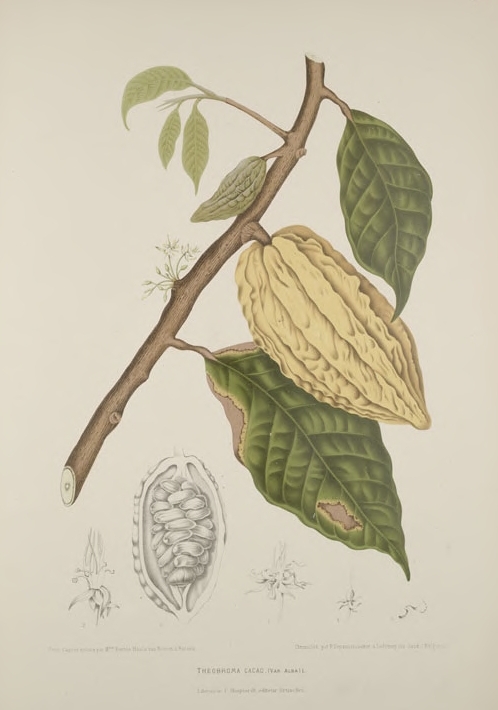 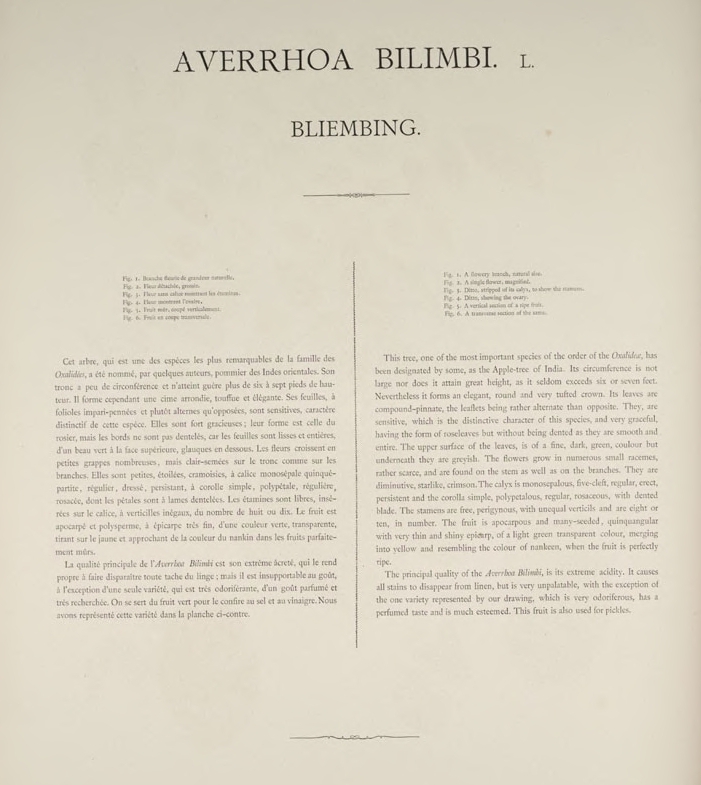 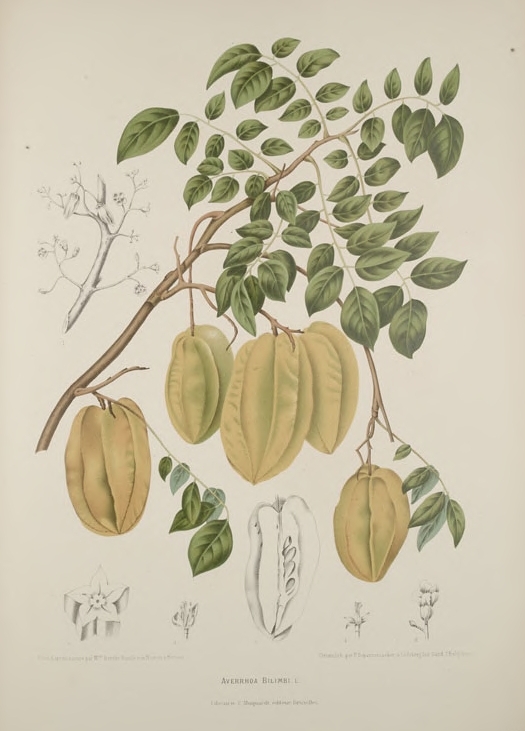 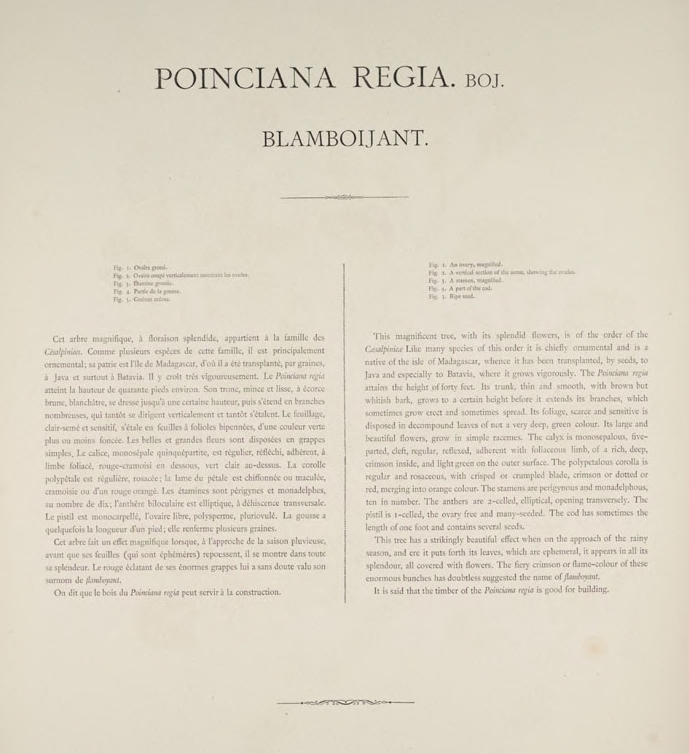 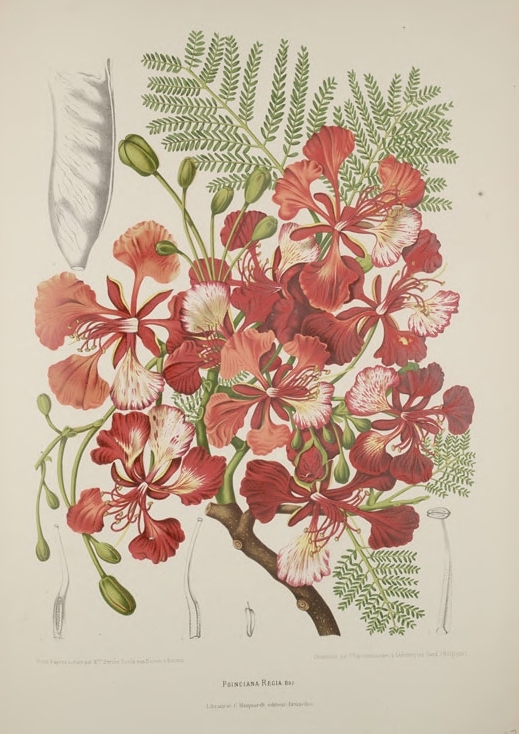 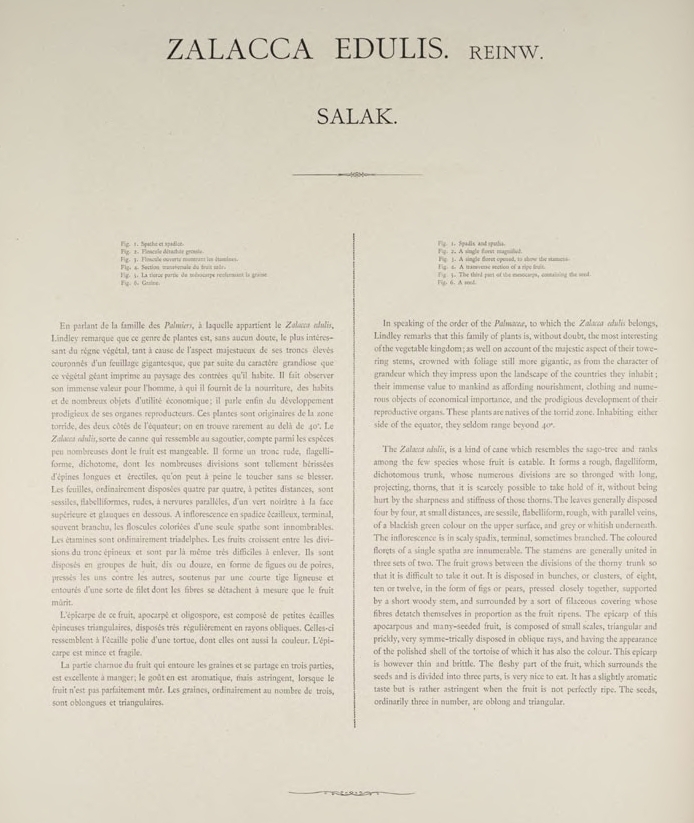 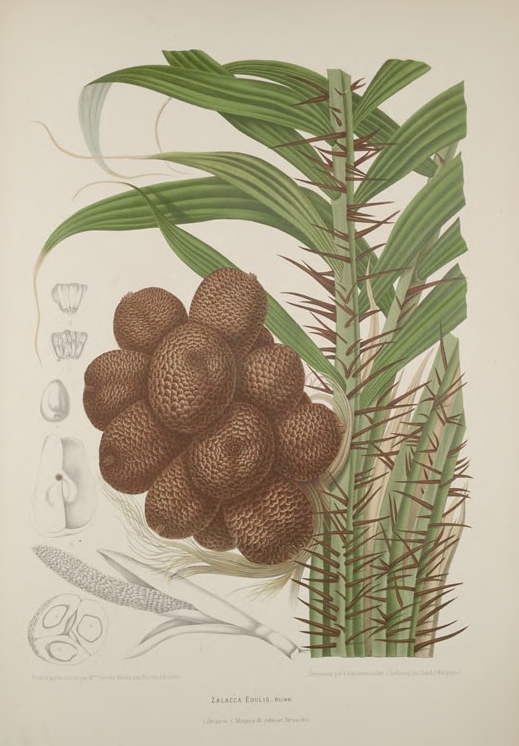 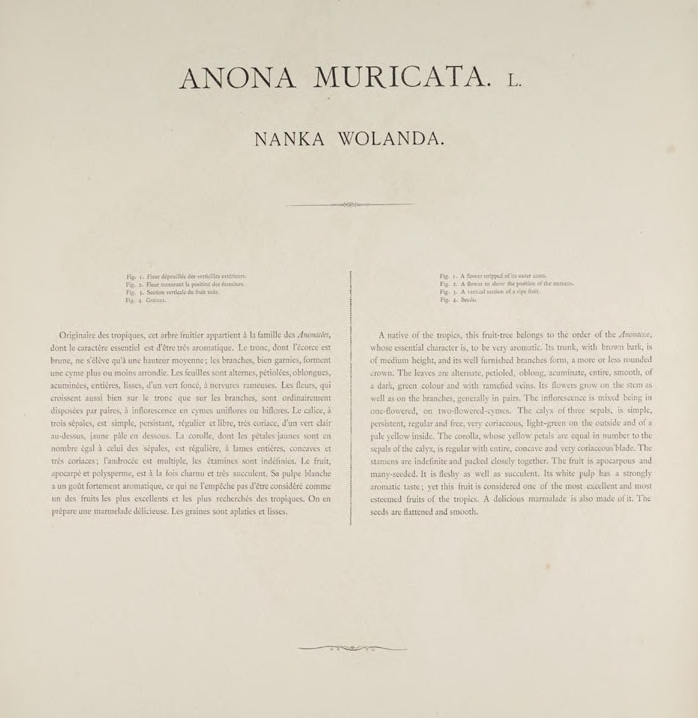 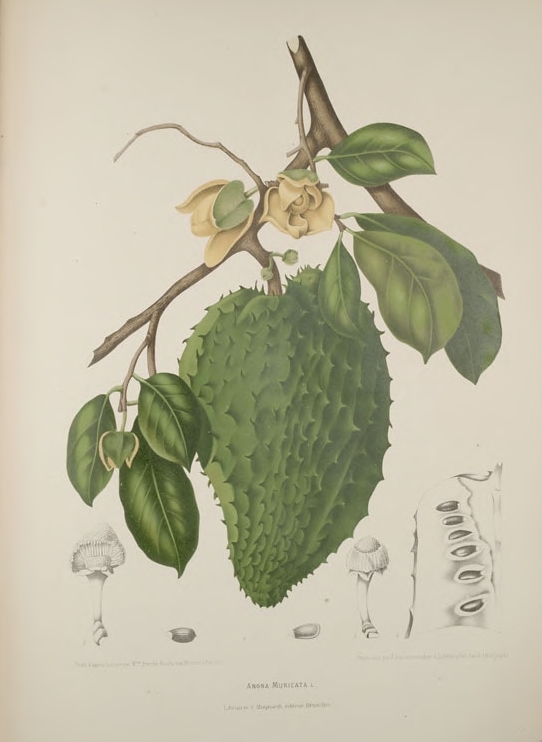 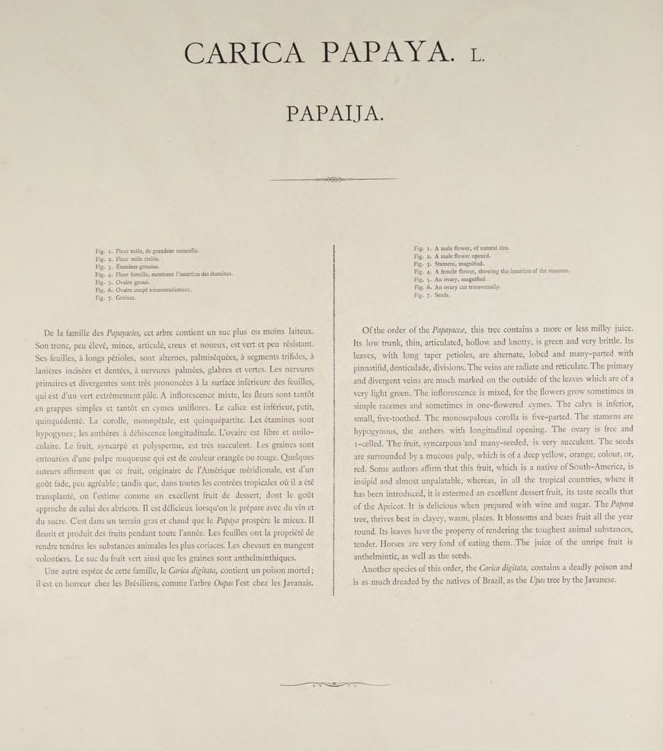 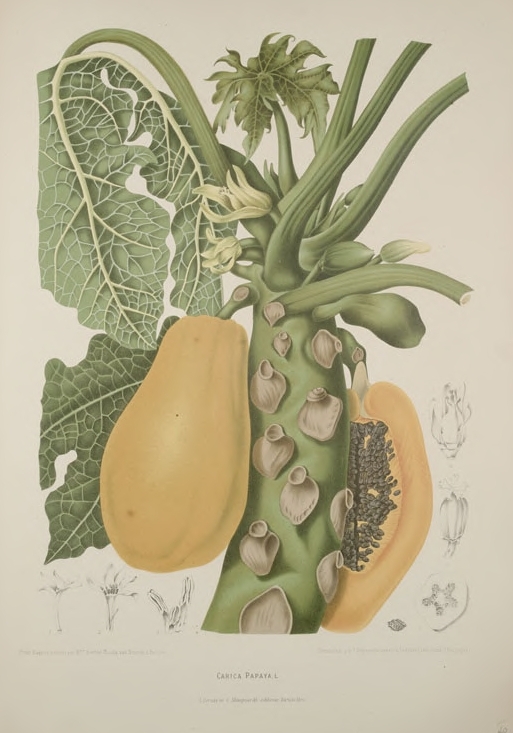 RegisterAmaranthus tricolor	025Amherstia nobilis		003Anacardium occidentale	053Anona muricata		077Anona reticulata		039Anona squamosa		037Artocarpus polyphema	051Averrhoa bilimbi		071Caladium bicolor		017Butea frondosa		035Carica papaya		079Citrus decumana		005Citrus sarcodactylis	045Codiaeum variegatum	001Cynometra cauliflora	047Durio zibethinus		055Elettariaspeciosa		011Fructus jambosae domesticae	059Garcinia mangostana	031Lagerstroemia regia	043Lansium domesticum	015Mangifera indica		061Musa coccinea		065Musa paradisiaca		067Nephelium lappaceum	013Otophora alata		023Pisonia alba		041Pisonia sylvestris		041Poinciana regia		073Poinsettia pulcherrima	033Saraca declinata		019Spathiphyllopsis minahassa 027Sterculia nobilis		021Strophanthus dichotomus	049Syzygium jambolanum	063Theobroma cacao	007Theobroma cacao	069Tradescantia discolor	009Xanthochymus dulcis	029Zalacca edulis		075